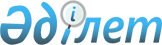 "Есiрткi заттармен заңсыз айналыс жасаумен, психотроптық немесе улы заттарды, оның құрымдық бөлiктерiн пайдаланушы тұлғалармен байланысты қылмыстар және құқық бұзушылықтар туралы № 1-Н статистикалық есеп нысанын бекітіп және қолданысқа енгізу және оны құрастырудың реттерi жөніндегі Нұсқау туралы" Қазақстан Республикасы Бас Прокурорының 2003 жылғы 16 қаңтардағы № 2 бұйрығына өзгерістер мен толықтырулар енгізу туралы
					
			Күшін жойған
			
			
		
					Қазақстан Республикасы Бас Прокурорының 2011 жылғы 30 желтоқсандағы № 145 Бұйрығы. Қазақстан Республикасы Әділет министрлігінде 2012 жылы 31 қаңтарда № 7403 тіркелді. Күші жойылды - Қазақстан Республикасы Бас Прокурорының 2014 жылғы 1 қазандағы № 101 бұйрығымен      Ескерту. Күші жойылды - ҚР Бас Прокурорының 2014.10.01 № 101 (2015.01.01 ж. бастап қолданысқа енгізіледі) бұйрығымен.      Қазақстан Республикасы Президентінің «Қазақстан Республикасындағы құқық қорғау қызметін және соттық жүйенің тиімділігін арттыру жөніндегі шаралар туралы» 2010 жылғы 17 тамыздағы № 1039 Жарлығына, «Қазақстан Республикасының кейбір заңнамалық актілеріне қылмыстық заңнаманы одан әрі ізгілендіру және қылмыстық процестегі заңдылықтың кепілдіктерін күшейту мәселелері бойынша өзгерістер мен толықтырулар енгізу туралы» 2011 жылғы 18 қаңтардағы № 393-IV, «Қазақстан Республикасының кейбір заңнамалық актілеріне мемлекеттік статистика және салық салу мәселелері бойынша өзгерістер мен толықтырулар енгізу туралы» 2010 жылғы 19 наурыздағы № 258-ІV заңдарына сәйкес, 1995 жылғы 21 желтоқсандағы «Прокуратура туралы» Қазақстан Республикасы Заңының 11-бабының 4-1) тармақшасын басшылыққа ала отырып, БҰЙЫРАМЫН:



      1. «Есiрткi заттармен заңсыз айналыс жасаумен, психотроптық немесе улы заттарды, оның құрымдық бөлiктерiн пайдаланушы тұлғалармен байланысты қылмыстар және құқық бұзушылықтар туралы №1-Н статистикалық есеп нысанын бекітіп және қолданысқа енгізу және оны құрастырудың реттерi жөніндегі Нұсқау туралы» Қазақстан Республикасы Бас Прокурорының 2003 жылғы 16 қаңтардағы № 2 бұйрығына (Нормативтік құқықтық актілерін мемлекеттік тіркеу тізілімінде № 2172-санымен тіркелген) мынадай өзгерістер мен толықтырулар енгізілсін:



      атауы мынадай редакцияда жазылсын:



      «Есiрткi заттарының, жүйкеге әсер ететін немесе улы заттардың, прекурсорлардың заңсыз айналымына байланысты қылмыстар және құқық бұзушылықтар, оларды пайдаланушы адамдар туралы» № 1-Н нысанды есепті және оны құрастыру тәртібi жөніндегі Нұсқаулықты бекітіп және қолданысқа енгізу туралы»;



      1-тармақ мынадай редакцияда жазылсын:



      «1. Құқықтық статистика субъектiлерi мен келiсу арқылы, «Есірткi заттармен заңсыз айналыс жасаумен, психотроптық, немесе улы заттарды, оның құрамдық бөлiктерiн пайдаланушы тұлғалармен байланысты қылмыстар және құқық бұзушылықтар туралы» № 1-Н есеп нысанын бекітіп қолданысқа енгізу және оны құрастырудың реттерi жөніндегі Нұсқауды, 2003 жылғы 1 қаңтардан бекітілiп қолданысқа енгiзiлсiн.»;



      Көрсетілген бұйрықпен бекітілген «Есiрткi заттарының, жүйкеге әсер ететін немесе улы заттардың, прекурсорлардың заңсыз айналымына байланысты қылмыстар және құқық бұзушылықтар, оларды пайдаланушы адамдар туралы» № 1-Н нысанды статистикалық есепті құрастыру жөніндегі Нұсқаулықта:



      тақырып мынадай редакцияда жазылсын:



      «Есiрткi заттарының, жүйкеге әсер ететін немесе улы заттардың, прекурсорлардың заңсыз айналымына байланысты қылмыстар және құқық бұзушылықтар, оларды пайдаланушы адамдар туралы» № 1-Н нысанды есепті құрастыру жөніндегі нұсқаулық»;



      1-тармақтың бірінші бөлігі мынадай редакцияда жазылсын:



      «1. Осы Нұсқаулық «Есiрткi заттарының, жүйкеге әсер ететін немесе улы заттардың, прекурсорлардың заңсыз айналымына байланысты қылмыстар және құқық бұзушылықтар, оларды пайдаланушы адамдар туралы» № 1-Н нысанды есепті (бұдан әрі – есеп) құрастыру және қалыптастырудың бірыңғай тәртібін белгілейді.»;



      2 және 3 тармақтар мынадай редакцияларда жазылсын:



      «2. Құқықтық статистика субъектілеріне жататындар: Қазақстан Республикасы Жоғарғы Сотының жанындағы Соттардың қызметін қамтамасыз ету департаменті (Қазақстан Республикасы Жоғарғы Сотының аппараты), прокуратура органдары, Қазақстан Республикасының Ұлттық қауіпсіздік комитеті, Қазақстан Республикасының экономикалық және сыбайлас жемқорлық қылмыспен күрес жөніндегі агенттігі (қаржы полициясы), Қорғаныс министрлігі, Қазақстан Республикасының ішкі істер министрлігі, Қазақстан Республикасы Қаржы министрлігінің Кедендік бақылау комитеті. Бұлардан басқа есептің 5 «Есiрткi заттарының, жүйкеге әсер ететін заттардың, прекурсорлардың заңсыз айналысына байланысты әкімшілік құқық бұзушылықтар жасаған және әкімшілік жауапкершілікке тартылған адамдар туралы мәліметтер» және 7 «Есірткі заттарын, жүйкеге әсер ететін заттарды пайдаланушы адамдарды есепке алудың нәтижелері жөніндегі мәліметтер» бөлімдері бойынша берілетін деректерін облыстардың, Астана, Алматы қалалары әкімдіктерінің кәмелетке толмағандардың құқығын қорғау комиссиясы және денсаулық сақтау басқармалары (департаменттерi) ұсынады.



      3-бөлімнің «Сараптамаға шығындалған есірткі заттар, жүйкеге әсер ететін заттар туралы мәліметтер» Г, «Сараптамаға шығындалған прекурсорлар туралы мәліметтер» Д және «Сараптамаға шығындалған улы заттар туралы мәліметтер» Е кестелерінің және «Есірткі заттарды, жүйкеге әсер ететін заттарды және прекурсорларды қолданатын тұлғаларды түзету мекемелеріне есепке қоюдың нәтижелері туралы мәліметтер» 9-бөлімінің мәліметтері тиісінше Қазақстан Республикасы Әділет министрлігі Сот сараптамасы орталығының және Қазақстан Республикасы Ішкі істер министрлігі Қылмыстық-атқару жүйесі комитетінің аумақтық бөлімшелеріне есептік кезеңнен кейінгі айдың 4-күніне ұсынылады.



      3. Қазақстан Республикасының Құқықтық статистика және арнайы есепке алу жөніндегі комитеті (бұдан әрі – Комитет) аймақ бойынша және құқықтық статистиканың әрбір субъектісіне жиынтық есепті 7 және 9 бөлімдерді қоспастан құрады. 



      7 және 9 бөлімдерді Комитеттің аймақтық органдары және оларға теңестірілген аумақтық органдары құрады, көрсетілген органдардың бастықтары қол қояды және Комитетке жолдайды.



      Есепті құрастыру кезінде, техникалық тапсырмаға сәйкес есептің өз көрсеткіштері мен өзге де есептер нысанының арасындағы логикалық арақатынасты сақтау қажет.»;



      4-тармақтың бесінші бөлігі алынып тасталсын.



      5, 6 және 7 тармақтар мынадай редакцияларда жазылсын:



      «5. Есеп осы Нұсқаулықта белгіленген мерзімде және толық көлемде ұсынылуы қажет. Есептің 7, 9 бөлімдерін Комитетке ұсыну күні оның модемдік байланыс арқылы түсу күні болып табылады.



      6. Есеп тоқсан сайын үдемелі қорытындымен құрылады және:



      1) 3, 4 және 6 бөлімдердің А, Б, В кестесінің 1, 2 бөлімдерін Комитет есептік кезеңде «Бірыңғай біріздендірілген статистикалық жүйе» автоматтандырылған ақпараттық жүйесінің (бұдан әрі – ББСЖ ААЖ) статистикалық кесіндісін бекіткеннен кейін;



      2) 7, 9 бөлімдерді құқықтық статистика және арнайы есепке алу субъектілері Комитеттің аумақтық органдарына есептік кезеңнен кейінгі айдың 1-күніне, Комитеттің аумақтық органдары Комитетке айдың 4-күніне;



      3) 5, 8 бөлімдерді Комитеттің аумақтық органдары Қазақстан Республикасы сот органдарының Бірыңғай автоматтандырылған ақпараттық-талдау жүйесінің статистикалық кесіндісін бекіткеннен кейін ұсынады;



      4) Комитет есепті Комитет Төрағасына бекіту үшін есептік кезеңнен кейінгі айдың 14-күніне ұсынады.



      7. 3-бөлімнің Г, Д, Е кестелерінің, есептің 5, 7, 8 және 9 бөлімдерінің түпнұсқаларын Комитеттің аумақтық органдары есептік кезеңнен кейінгі айдың 20-күніне Комитетке жолдайды.»;



      9-тармақтың екінші бөлігі мынадай редакцияда баяндалсын:



      «Есептің бөлімі 1.0, 1.1, 3.0, 1-Н нысанды карточкалардың деректері негізінде құрылады.»;



      10-тармақта:



      оныншы және он бірінші бөліктер мынадай редакцияларда жазылсын:



      «16-бағанда, Қазақстан Республикасының Қылмыстық iс жүргiзу кодексiнiң 196, 285-баптары белгiлеген мерзiмнен артық өндiрiсте жатқан қылмыстар көрсетіледі, яғни iстi қозғаған күннен бастап екi айлық тергеу мерзімі өтiп кеткен істер бойынша немесе iстi қозғаған күннен бастап 10 күндiк анықтау мерзiмi өтiп кеткен істер бойынша қылмыстар есепке алынады.



      17, 18, 19, 20, 21, 22 және 23-бағандарға кәмелетке толмағандар, адамдар тобы және ұйымдасқан топ (қылмыстық қоғамдастық), соның ішінде анықталған аймақаралық және халықаралық байланыстармен (19-бағаннан), есiрткiге мас немесе уытқұмарлығы қозған күйiнде жасаған қылмыстар бойынша аяқталған істер жөніндегі мәліметтер енгізіледі, 23-бағанда аяқталған істер бойынша қылмыстардың ішінен алып қойылған және сипатталған материалдық құндылықтар мен ақшалай қаражаттардың (мың теңгеліктер түрінде) саны бейнеленеді.»;



      10 тармақтан кейін мынадай редакцияларда 10-1 тармақпен толықтырылсын:



      «10-1. 24-бағанда қызметтік-іздестіру иттерін қолдану арқылы анықталған қылмыстар мен құқық бұзушылықтардың саны ескеріледі, солардың ішінен 25-бағанда қылмыстар бойынша ескеріледі, 26-бағанда бас тарту материалдары бойынша. Есептік кезеңде құқық қорғау органдарының жұмыскерлеріне қатысты қозғалған нашақорлық қылмыстардың саны 27-бағанда бейнеленеді.



      27-бағаннан 28-бағанда сотқа жіберілген, 29-бағанда ақталатын негіздер бойынша қысқартылған қылмыстар ескеріледі.



      30-бағанда есептік кезеңде «бақылаулық жеткізу» әдісі бойынша анықталған тіркелген нашақорлық қылмыстар, солардың ішінде 31-бағанда мемлекет аумағына әкелінгендер, 32-бағанда шекарадан шығарылғандар саны бейнеленеді.»;



      11-тармақтың 2-бөлігі мынадай редакцияда жазылсын:



      «Есептің бөлімі № 2.0 нысанды статистикалық карточкадағы ақпарат негізінде қалыптастырылады.»;



      13-тармақтың екінші бөлігі мынадай редакцияда жазылсын:



      «Есептің бөлімі 1.0, 1-Н нысанды карточкадағы ақпарат негізінде қалыптастырылады.»;



      14-тармақта:



      екінші бөлік мынадай редакцияда жазылсын:



      «Есептің бөлімі № 2.0 нысанды карточкадағы ақпарат негізінде қалыптастырылады.»;



      төртінші бөлік мынадай редакцияда жазылсын:



      «1-бағанда есірткілік, уытқұмарлығы қозған күйде қылмыс жасаған адамдардың жалпы саны көрсетіледі.»;



      төртінші бөліктен кейін мынадай мазмұндағы бөліктермен толықтырылсын:



      1-бағаннан 2-бағанда кәмелетке толмағандардың, 3-бағанда - әйелдердің саны көрсетіледі.



      4-бағанда «Нашақорлық» диагнозы бар, қылмыс жасаған адамдардың жалпы саны көрсетіледі.



      4-бағанның 5-бағанында кәмелетке толмаған адамдар белгіленеді.



      4-бағанның 6-бағанында «Нашақорлық» диагнозы бар, қылмыс жасаған әйелдердің саны бөлектеніп көрсетіледі.



      7-бағанда ІІО есепте тұрған адамдардың жалпы саны бейнеленеді.



      7-бағанның 8-бағанында кәмелетке толмаған адамдар айрықшаланады.



      7-бағанның 9-бағанында әйелдер саны айрықшаланады.»;



      бесінші, алтыншы, жетінші, сегізінші, тоғызыншы және оныншы бөліктер алынып тасталсын;



      15-тармақ мынадай редакцияда жазылсын: 



      «5. 5 бөлім есебiнде, есірткі заттармен заңсыз айланыс жасаумен, психотроптық заттармен, олардың құрамдық бұзушылық жасаған тұлғалар туралы мәліметтер бар.



      Есептің 5-бөлімінің А кестесін Комитеттің аумақтық органдары Нормативтік құқықтық актілерді мемлекеттік тіркеу тіркелімінде № 5854 санымен тіркелген Қазақстан Республикасы Бас Прокурорының 2009 жылғы 29 қыркүйектегі «Әкімшілік құқық бұзушылықтар және оларды жасаған адамдар туралы орталықтандырылған деректер базасын құру және оны жүргізу жөніндегі Нұсқаулықты бекіту туралы» № 53 бұйрығымен бекітілген № 1-АП нысанды әкімшілік құқық бұзушылықты есепке алу жөніндегі карточканың негізінде құрады. Кәмелетке толмағандардың құқығын қорғау жөніндегі комиссия Б кестесі бойынша «Кәмелетке толмағандар жасаған әкімшілік құқық бұзушылықтар жөніндегі істерді қарау нәтижелері туралы» мәліметтерді ұсынады.



      5 кестесін құрастыру негізі ретінде әкімшілік жаза қолдану туралы қаулысы бола алады.



      1-шi бағанда есірткі заттармен заңсыз айналыс жасаумен психотроптық немесе улы заттармен, оның құрамдық бөліктерін пайдаланумен байланысты әкімшілік жауапкершілікке тартылған тұлғалардың жалпы саны, 2-7-шi бағандарда 1-шi бағаннан кәмелетке толмағандар, әйелдер, Қазақстанның, шетел азаматтары және азаматтығы жоқ тұлғалар көрсетіледі.



      1-жолда әкімшілік жауапкершілікке тартылған адамдар саны көрсетіледі, соның ішінде 2-жолда - оларға әкімшілік тұтқындауды, 3-жолда әкімшілік айыппұлды, 4-жолда арнайы құқығынан айыруды қолдана отырып.



      5 және 6-жолдарда тиісінше салынған және өндіріп алынған айыппұл сомасы көрсетіледі.



      1-жолдан 7-19 жолдарда Қазақстан Республикасының Әкімшілік құқық бұзушылық туралы кодексінің баптарына сәйкес құқық бұзушылықтың түрлері бойынша адамдар туралы мәліметтер көрсетіледі.»;



      16-тармақтың бірінші бөлігі мынадай редакцияда жазылсын:



      «16. Есептің 6-бөлімі қылмыстық қудалау органдары қоятын 1.0, 1-Н нысанды карточкаларының негізінде құрылады және онда заңсыз егулерді немесе егуге тыйым салынған өсімдіктерді өсіруді немесе сораның, көкнәрдің немесе құрамында есірткі заттары бар өзге де өсімдіктердің сұрыптарын өсіруді анықтау және жою туралы мәліметтер бар.



      18 және 19 тармақтар мынадай редакцияларда жазылсын:



      «18. Есептiң 8 бөлiмiнің А кестесі бірінші сатылы соттардың қылмыстық істерді қарауы туралы мәліметтерді көрсетеді және Комитеттің аумақтық органдары Қазақстан Республикасы сот органдарының Бірыңғай автоматтандырылған ақпараттық-талдау жүйесі базасынан алынған мәліметтер негізінде құрады.



      Есiрткiлiк құралдарға және жүйкеге әсер ететін немесе улы заттарға және прекурсорларға байланысты қылмыстық істер 8-бөлiмiнің А кестесінде сот қаулысында немесе шешiмiнде келтiрiлген Қазақстан Республикасының Қылмыстық кодекстiң баптарына сәйкес бөлiнiп орналастырылады, мұндай жағдайда келесiлердi басшылыққа алу қажет:



      1) бөлiмде көзделген қылмыстардың жиынтығы кезінде iс неғұрлым қатаң жаза көздейтін Қазақстан Республикасының Қылмыстық кодекстiң бабы бойынша есепке алынады;



      2) Заңда көзделген санкциялардың тепе-теңдiгi кезінде қылмыстың аз таралуы белгілері бойынша есепке алынады;



      3) бөлiмде көзделмеген аса ауыр қылмыстар жиынтығы кезінде нашақорлықпен байланысы бар істер көрсетуге жатады.



      Мысалы, есептiң тиiстi жолында Қазақстан Республикасының Қылмыстық кодексiнiң 259-бабында көзделген қылмыстар туралы сот шешiмi, әрекеттер сараланған жағдайда Қазақстан Республикасының Қылмыстық кодекстiң 259-бабы және 96-баптың 2-бөлiгi бойынша көрсетiлуi керек.



      19. Б кестесi заңды күшіне енген сот шешімдері жөніндегі мәліметтерді көрсетеді және Қазақстан Республикасы сот органдарының Бірыңғай автоматтандырылған ақпараттық-талдау жүйесі базасынан алынған мәліметтердің негізінде Комитеттің аумақтық органдары қалыптыстырады.»;



      20-тармақ алынып тасталсын.



      21-тармақтың жетінші бөлігі мынадай редакцияда жазылсын:



      «Есептің 9-бөлімін Қазақстан Республикасы Ішкі істер министрлігі Қылмыстық-атқару жүйесі комитетінің облыстардағы және Астана мен Алматы қалаларындағы аумақтық бөлімшелерінің басшылары қалыптастырып, оған қол қояды.»



      1, 2, 3, 4, 5, 6, 7 және 8 және 9-бөлімдер алынып тасталсын.



      Осы бұйрықтың қосымшасына сәйкес редакциядағы қосымшамен толықтырылсын.



      2. Қазақстан Республикасы Бас прокуратурасының Құқықтық статистика және арнайы есепке алу жөніндегі комитеті (бұдан әрі – Комитет) осы бұйрықты:



      1) мемлекеттік тіркеу үшін Қазақстан Республикасының Әділет министрлігіне;



      2) құқықтық статистика және арнайы есепке алу субъектілеріне және Комитеттің аумақтық органдарына орындау үшін жолдасын.



      3. Осы бұйрықтың орындалуын бақылау Комитет Төрағасына жүктелсін.



      4. Осы бұйрық ресми жариялауға жатады және 2012 жылдың 1 қаңтарынан бастап қолданысқа енеді.      Қазақстан Республикасының

      Бас Прокуроры                              А. Дауылбаев

Қазақстан Республикасы  

Бас Прокурорының     

2011 жылғы 30 желтоқсандағы

№ 145 бұйрығына     

1-қосымша       

«Есiрткi заттарының, жүйкеге әсер

ететін немесе улы заттардың,  

прекурсорлардың заңсыз айналымына

байланысты қылмыстар және құқық 

бұзушылықтар, оларды пайдаланушы

адамдар туралы» № 1-Н нысанды 

есепті құрастыру жөніндегі  

Нұсқаулықта қосымша     

Нысан      кестенің жалғасы:      кестенің жалғасы:      кестенің жалғасы:      кестенің жалғасы:

2-бөлім. Есірткі заттардың, психотроптық немесе улы заттардың және прекурсорлардың заңсыз айналымымен байланысты қылмыс жасаған адамдар туралы мәліметтер      кестенің жалғасы:

3 бөлім. Есірткі заттарды, психотроптық заттарды және прекурсорларды немесе улы заттарды алып қою туралы мәліметтер

А кестесі      кестенің жалғасы:      кестенің жалғасы:      кестенің жалғасы:

3 бөлім. Есірткі заттарды, психотроптық заттарды және прекурсорларды алып қою туралы мәліметтер

Б кестесі. Прекурсорларды алып қою және жою туралы мәліметтер      кестенің жалғасы:      кестенің жалғасы:      кестенің жалғасы:

3-бөлім. Есірткі заттарын, психотроптық немесе улы заттарды және прекурсорларды алып қою туралы мәліметтер

В кестесі. Улы заттарды алып қою және беру туралы мәліметтер      кестенің жалғасы:      кестенің жалғасы:      кестенің жалғасы:

      3 бөлім. Есірткі заттарды, психотроптық заттарды және прекурсорларды немесе улы заттарды алып қою туралы мәліметтер

      Қосымша      кестенің жалғасы:

4-бөлім. Есірткі заттарын, психотроптық заттарды пайдалана отырып қылмыс жасаған және ІІО есепте тұрған адамдар (тергеумен аяқталған істер бойынша)

5-бөлім. ЕЖП заңсыз айналымына байланысты әкімшілік құқық бұзушылық жасаған адамдар туралы мәліметтер

6-бөлім. Жабайы сораның өсу алқаптарын, апиын, май магы, сора, эфедра және құрамында есірткі заттары бар басқа да өсімдік түрлерін заңсыз егуді және өсіруді анықтау және жою туралы мәліметтеркестенің жалғасы      кестенің жалғасы:

7-бөлім. Есірткі заттарын, психотроптық заттарды және прекурсорларды пайдаланатын адамдарды есепке қою нәтижелері туралы мәліметтер

А кестесі. Есірткі заттарын, психотроптық заттарды және прекурсорларды пайдаланатын адамдар туралы мәліметтеркестенің жалғасы

7-бөлім. Есірткі заттарын, психотроптық заттарды және прекурсорларды пайдаланатын адамдарды есепке қою нәтижелері туралы мәліметтер

А кестесі. Қолданылатын есірткі заттарының, психотроптық заттардың және прекурсорлардың түрлері туралы мәліметтер

7-бөлім. Есірткі заттарын, психотроптық заттарды және прекурсорларды пайдаланатын адамдарды есепке қою нәтижелері туралы мәліметтер

В кестесі Есірткі заттарын, психотроптық заттарды мөлшерден артық пайдалану немесе солардың улы әсерінің нәтижесінде қайтыс болғандар туралы мәліметтер

8-бөлім. Есірткі заттармен, психотроптық және улы заттармен, прекурсорлармен байланысты соттармен қаралған қылмыстық істердің саны туралы мәліметтер

А кестесікестенің жалғасы      кестенің жалғасы:

8-бөлім. Есірткі заттармен, психотроптық заттармен және прекурсорлармен байланысты соттар қараған қылмыстық істердің саны туралы мәліметтер

Б кестесікестенің жалғасы      кестенің жалғасы:      кестенің жалғасы:      кестенің жалғасы:      кестенің жалғасы:      кестенің жалғасы:

9-бөлім. Есірткі заттарын, психотроптық заттарды және прекурсорларды пайдаланатын адамдарды түзету мекемелерінде есепке қою нәтижелері туралы мәліметтер

А кестесі Есірткі заттарын, психотроптық заттарды пайдаланатын адамдар туралы мәліметтеркестенің жалғасы
					© 2012. Қазақстан Республикасы Әділет министрлігінің «Қазақстан Республикасының Заңнама және құқықтық ақпарат институты» ШЖҚ РМК
				"Есірткі заттардың, психотроптық заттардың және прекурсорлардың заңсыз айналымымен байланысты қылмыстар мен құқық бұзушылықтар және оларды пайдаланатын адамдар туралы" №1-Н есеп

1-бөлім. Есірткі заттардың, психотроптық немесе улы заттардың және прекурсорлардың заңсыз айналымымен байланысты қылмыстар туралы мәліметтер20__ жылғы «__» __________ тоқсан сайынғы Қазақстан РеспубликасыАтауыАтауыАтауыАтауыҚылмыстық істері есептік кезеңде іс жүргізуде болған қылмыстардың саныЕсептік кезеңде тіркелген қылмыстардың саныҚылмыстық істері есептік кезеңде сотқа жіберілген қылмыстардың саныААААБ123Есірткі заттарға, психотроптық және улы заттарға байланысты қылмыстар Есірткі заттарға, психотроптық және улы заттарға байланысты қылмыстар Есірткі заттарға, психотроптық және улы заттарға байланысты қылмыстар Есірткі заттарға, психотроптық және улы заттарға байланысты қылмыстар 1соның ішіндеЗаңсыз жолмен алынған ақшалай қаражатты және басқа да мүлікті заңдастыру (ҚР ҚК 193-бб)Заңсыз жолмен алынған ақшалай қаражатты және басқа да мүлікті заңдастыру (ҚР ҚК 193-бб)Заңсыз жолмен алынған ақшалай қаражатты және басқа да мүлікті заңдастыру (ҚР ҚК 193-бб)2соның ішіндеҰйымдасқан қылмыстық топты немесе қылмыстық қоғамдастықты (қылмыстық ұйымды) құру және оған басшылық ету, қылмыстық қоғамдастыққа қатысу (ҚР ҚК 235-бб.)Ұйымдасқан қылмыстық топты немесе қылмыстық қоғамдастықты (қылмыстық ұйымды) құру және оған басшылық ету, қылмыстық қоғамдастыққа қатысу (ҚР ҚК 235-бб.)Ұйымдасқан қылмыстық топты немесе қылмыстық қоғамдастықты (қылмыстық ұйымды) құру және оған басшылық ету, қылмыстық қоғамдастыққа қатысу (ҚР ҚК 235-бб.)3соның ішіндеЕсірткі заттар, психотроптық заттар контрабандасы (ҚР ҚК 250-б.)Есірткі заттар, психотроптық заттар контрабандасы (ҚР ҚК 250-б.)Есірткі заттар, психотроптық заттар контрабандасы (ҚР ҚК 250-б.)4соның ішіндеЕсiрткi заттарды немесе психотроптық заттарды заңсыз дайындау, қайта өңдеу, иемденіп алу, сақтау, тасымалдау, жөнелту немесе сату (ҚР ҚК 259-бб.)Есiрткi заттарды немесе психотроптық заттарды заңсыз дайындау, қайта өңдеу, иемденіп алу, сақтау, тасымалдау, жөнелту немесе сату (ҚР ҚК 259-бб.)Есiрткi заттарды немесе психотроптық заттарды заңсыз дайындау, қайта өңдеу, иемденіп алу, сақтау, тасымалдау, жөнелту немесе сату (ҚР ҚК 259-бб.)5соның ішіндеолардың ішіндеЕсiрткi заттарды немесе психотроптық заттарды сату мақсатынсыз көп мөлшерде заңсыз иемденіп алу, тасымалдау немесе сақтау (ҚР ҚК 259-бб. 1-1 б.)Есiрткi заттарды немесе психотроптық заттарды сату мақсатынсыз көп мөлшерде заңсыз иемденіп алу, тасымалдау немесе сақтау (ҚР ҚК 259-бб. 1-1 б.)6соның ішіндеолардың ішіндеЕсірткі заттарды немесе психотроптық заттарды өткізу мақсатында өте ірі мөлшерде заңсыз иемденіп алу, тасымалдау немесе сақтау, дайындау, өңдеу, жөнелту немесе өткізу (ҚР ҚК 259-бб. 2-б.)Есірткі заттарды немесе психотроптық заттарды өткізу мақсатында өте ірі мөлшерде заңсыз иемденіп алу, тасымалдау немесе сақтау, дайындау, өңдеу, жөнелту немесе өткізу (ҚР ҚК 259-бб. 2-б.)7соның ішіндеолардың ішіндеЕсірткі заттарды немесе психотроптық заттарды өткізу мақсатында өте ірі мөлшерде заңсыз иемденіп алу, тасымалдау немесе сақтау, дайындау, өңдеу, жөнелту немесе өткізу (ҚР ҚК 259-бб. 2-1 б.)Есірткі заттарды немесе психотроптық заттарды өткізу мақсатында өте ірі мөлшерде заңсыз иемденіп алу, тасымалдау немесе сақтау, дайындау, өңдеу, жөнелту немесе өткізу (ҚР ҚК 259-бб. 2-1 б.)8соның ішіндеолардың ішіндеЕсірткі заттарды немесе психотроптық заттарды өткізу мақсатында ірі мөлшерде заңсыз сатып алу, тасымалдау немесе сақтау, дайындау, өңдеу, жөнелту не өткізу (ҚР ҚК 259-бб. 3-б.)Есірткі заттарды немесе психотроптық заттарды өткізу мақсатында ірі мөлшерде заңсыз сатып алу, тасымалдау немесе сақтау, дайындау, өңдеу, жөнелту не өткізу (ҚР ҚК 259-бб. 3-б.)9соның ішіндеолардың ішіндесоның ішіндеалдын-ала сөз байласқан адамдар тобы жасаса (ҚР ҚК 259-бб. 3-б. "а"-т.)10соның ішіндеолардың ішіндесоның ішіндебірнеше рет (ҚР ҚК 259-бб. 3-б. "б"-т.)11соның ішіндеолардың ішіндесоның ішіндеесiрткi заттарға немесе психотроптық заттарға қатысты өте iрi мөлшерде (ҚР ҚК 259-б. 3-б. "в"-т.)12соның ішіндеолардың ішіндесоның ішінделауазымды тұлға қызмет бабын пайдалану арқылы (ҚР ҚК 259-бб. 3-б. "г"-т.)13соның ішіндеолардың ішіндеЕсiрткi заттарды немесе психотроптық заттарды өткiзу, дайындау, өңдеу, жөнелту не өткiзу мақсатында заңсыз иемденiп алу, тасымалдау немесе сақтау (ҚР ҚК 259-бб. 4-б.)Есiрткi заттарды немесе психотроптық заттарды өткiзу, дайындау, өңдеу, жөнелту не өткiзу мақсатында заңсыз иемденiп алу, тасымалдау немесе сақтау (ҚР ҚК 259-бб. 4-б.)14соның ішіндеолардың ішіндесоның ішіндеұйымдасқан топ немесе қылмыстық қоғамдастық (қылмыстық ұйым) жасаса (ҚР ҚК 259-бб. 4-б. "а"-т.)15соның ішіндеолардың ішіндесоның ішіндебілім беру ұйымдарында (ҚР ҚК 259-бб. 4-б. "б"-т.)16соның ішіндеолардың ішіндесоның ішіндекөрінеу кәмелетке толмағандарға қатысты (ҚР ҚК 259-бб. 4-б. "в"-т.)17соның ішіндеолардың ішіндеесірткі заттарды, психотроптық заттарды өткізу мақсатында немесе өткізуге байланысты қылмыстаресірткі заттарды, психотроптық заттарды өткізу мақсатында немесе өткізуге байланысты қылмыстар18соның ішіндеолардың ішіндеЕсiрткi заттарды немесе психотроптық заттарды ұрлау не қорқытып алу (ҚР ҚК 260-б.)Есiрткi заттарды немесе психотроптық заттарды ұрлау не қорқытып алу (ҚР ҚК 260-б.)19соның ішіндесолардың ішіндесолардың ішіндеадам өзiнiң қызмет бабын пайдалану арқылы (ҚР ҚК 260-бб. 2-б. "в"-т.)20соның ішіндесолардың ішіндесолардың ішіндеөмiрге немесе денсаулыққа қауiптi емес күш қолдану не осындай күш қолданумен қорқыту арқылы жасалса (ҚР ҚК 260-бб. 2-б. "г"-т.)21соның ішіндесолардың ішіндесолардың ішіндеiрi мөлшердегі есiрткi заттар немесе психотроптық заттарға қатысты (ҚР ҚК 260-б. 3-б. "б"-т.)22соның ішіндесолардың ішіндесолардың ішіндеөмiрге немесе денсаулыққа қауiптi күш қолдану не осындай күш қолданумен қорқыту арқылы жасалса (ҚР ҚК 260-бб. 3-б. "в"-т.)23соның ішіндесолардың ішіндеЕсiрткi заттарды немесе психотроптық заттарды тұтынуға көндiру (ҚР ҚК 261-бб.)Есiрткi заттарды немесе психотроптық заттарды тұтынуға көндiру (ҚР ҚК 261-бб.)24соның ішіндесолардың ішіндесолардың ішіндекөрінеу кәмелетке толмаған адамға не екі немесе одан да көп адамға қатысты жасалса (ҚР ҚК 261-бб. 3-б. "а"-т.)25соның ішіндесолардың ішіндесолардың ішіндекүш қолдану немесе оны қолданумен қорқыту арқылы жасалса (ҚР ҚК 261-бб. 3-б. "б"-т.)26соның ішіндесолардың ішіндеҚұрамында есiрткi заттар бар өсiруге тыйым салынған өсiмдiктердi заңсыз өсiру (ҚР ҚК 262-бб.)Құрамында есiрткi заттар бар өсiруге тыйым салынған өсiмдiктердi заңсыз өсiру (ҚР ҚК 262-бб.)27соның ішіндесолардың ішіндеУлы заттардың, сондай-ақ есірткі заттарын, психотроптық заттарды немесе улы заттарды дайындау не өңдеу үшін пайдаланылатын заттардың, құралдардың немесе жабдықтардың заңсыз айналымы (ҚР ҚК 263-бб.)Улы заттардың, сондай-ақ есірткі заттарын, психотроптық заттарды немесе улы заттарды дайындау не өңдеу үшін пайдаланылатын заттардың, құралдардың немесе жабдықтардың заңсыз айналымы (ҚР ҚК 263-бб.)28соның ішіндесолардың ішіндеЕсiрткi заттарды немесе психотроптық заттарды тұтыну үшiн притондар ұйымдастыру немесе ұстау (ҚР ҚК 264-бб.)Есiрткi заттарды немесе психотроптық заттарды тұтыну үшiн притондар ұйымдастыру немесе ұстау (ҚР ҚК 264-бб.)29соның ішіндесолардың ішіндеЕсiрткi заттарды, психотроптық немесе улы заттарды ұстау ережелерiн бұзу (ҚР ҚК 265-бб.)Есiрткi заттарды, психотроптық немесе улы заттарды ұстау ережелерiн бұзу (ҚР ҚК 265-бб.)30соның ішіндесолардың ішіндеЕсірткі немесе психотроптық заттарды алуға құқық беретін рецептерді немесе өзге де құжаттарды заңсыз беру не қолдан жасау (ҚР ҚК 266-б. 5-бб.)Есірткі немесе психотроптық заттарды алуға құқық беретін рецептерді немесе өзге де құжаттарды заңсыз беру не қолдан жасау (ҚР ҚК 266-б. 5-бб.)31Қылмыстық істері есептік кезеңде алғаш сотқа жіберілген қылмыстардың саныІстері есептік кезеңде қысқартылған қылмыстардың саныІстері есептік кезеңде қысқартылған қылмыстардың саныІстері есептік кезеңде қысқартылған қылмыстардың саныІстері есептік кезеңде қысқартылған қылмыстардың саныІстері есептік кезеңде қысқартылған қылмыстардың саныҚылмыстық істері есептік кезеңде алғаш сотқа жіберілген қылмыстардың саныбарлығыақталмайтын негіздер бойынша ҚР ҚІЖК 37-бб. 1-б. 4-т. бойыншаесептен шығару арқылыесептен шығару арқылыҚылмыстық істері есептік кезеңде алғаш сотқа жіберілген қылмыстардың саныбарлығыақталмайтын негіздер бойынша ҚР ҚІЖК 37-бб. 1-б. 4-т. бойыншабарлығыс.і. ҚР ҚІЖК 37-бб. 1-б. 1, 2-т. бойынша456789Қылмыстық істері есептік кезеңде тоқтатылған қылмыстардың саныҚылмыстық істері есептік кезеңде тоқтатылған қылмыстардың саныҚылмыстық істері есептік кезеңде тоқтатылған қылмыстардың саныҚылмыстық істері есептік кезеңде тоқтатылған қылмыстардың саныҚылмыстық істері есептік кезеңде тоқтатылған қылмыстардың саныҚылмыстық істері есептік кезеңде тоқтатылған қылмыстардың саныбарлығыайыпталушы жүйкесінің уақытша бұзылуы немесе өзге де ауыр науқастануы (50-бб. 1-б. 4-т.)айыпталушы ретінде жауапқа тартуға жататын адамның анықталмауы (50-бб. 1-б. 1-т.) айыпталушының тергеуден немесе соттан жасырынып қалуы (50-бб. 1-б. 2-т.)айыпталушының Қазақстан Республикасынан тыс жерлерде болуы (50-бб. 1-б. 5-т.)қылмыстық іс бойынша одан әрі іс жүргізуге уақытша кедергі келтіретін тежеусіз күштің іс-әрекеті (50-бб. 1-б. 7-т.)101112131415Істері бойынша тергеу мерзімі өтіп кеткен, бірақ іс өндіріспен аяқталмаған қылмыстар саныТіркелген қылмыстардың аяқталған істері бойынша мәліметтер Тіркелген қылмыстардың аяқталған істері бойынша мәліметтер Тіркелген қылмыстардың аяқталған істері бойынша мәліметтер Тіркелген қылмыстардың аяқталған істері бойынша мәліметтер Тіркелген қылмыстардың аяқталған істері бойынша мәліметтер Тіркелген қылмыстардың аяқталған істері бойынша мәліметтер Тіркелген қылмыстардың аяқталған істері бойынша мәліметтер Істері бойынша тергеу мерзімі өтіп кеткен, бірақ іс өндіріспен аяқталмаған қылмыстар саныкәмелетке толмағандар жасағанбір топ адамдар жасағанұйымдасқан топ, қылмыстық қоғамдастық (қылмыстық ұйым)анықталған аймақаралық байланыстарыменанықталған халықаралық байланыстарыменесірткілік мас күйінде немесе уытқұмарлық қозу күйінде жасалған қылмыстарАлып қойылған және сипатталған материалдық құндылықтар және ақшалай қаражаттар (мың теңгелік түрінде)1617181920212223Қызметтік-іздестіру иттерін қолдану арқылы анықталған қылмыстар мен құқық бұзушылықтардың саны солардың ішіндесолардың ішіндеЕсептік кезеңде құқық қорғау органдары қызметкерлеріне қатысты қозғалған есірткі қылмыстарының санысолардың ішіндесолардың ішіндеЕсептік кезеңде "бақылаулық жеткізу" әдісі бойынша анықталып тіркелген есірткі қылмыстарының санысолардың ішіндесолардың ішіндеҚызметтік-іздестіру иттерін қолдану арқылы анықталған қылмыстар мен құқық бұзушылықтардың саны қылмыстар бойыншабас тарту материалдары бойыншаЕсептік кезеңде құқық қорғау органдары қызметкерлеріне қатысты қозғалған есірткі қылмыстарының санысотқа жіберілгеніақталатын негіздер бойынша тоқтатылғаны Есептік кезеңде "бақылаулық жеткізу" әдісі бойынша анықталып тіркелген есірткі қылмыстарының санымемлекет аумағына әкелушетелге шығару242526272829303132АтауыАтауыАтауыАтауыАдамдардың барлығыААААБ1Есірткі заттарға, психотроптық және улы заттарға байланысты қылмыстарЕсірткі заттарға, психотроптық және улы заттарға байланысты қылмыстарЕсірткі заттарға, психотроптық және улы заттарға байланысты қылмыстарЕсірткі заттарға, психотроптық және улы заттарға байланысты қылмыстар1соның ішіндеЗаңсыз жолмен алынған ақшалай қаражатты және басқа да мүлікті заңдастыру (ҚР ҚК 193-бб)Заңсыз жолмен алынған ақшалай қаражатты және басқа да мүлікті заңдастыру (ҚР ҚК 193-бб)Заңсыз жолмен алынған ақшалай қаражатты және басқа да мүлікті заңдастыру (ҚР ҚК 193-бб)2соның ішіндеҰйымдасқан қылмыстық топты немесе қылмыстық қоғамдастықты (қылмыстық ұйымды) құру және оған басшылық ету, қылмыстық қоғамдастыққа қатысу (ҚР ҚК 235-бб.)Ұйымдасқан қылмыстық топты немесе қылмыстық қоғамдастықты (қылмыстық ұйымды) құру және оған басшылық ету, қылмыстық қоғамдастыққа қатысу (ҚР ҚК 235-бб.)Ұйымдасқан қылмыстық топты немесе қылмыстық қоғамдастықты (қылмыстық ұйымды) құру және оған басшылық ету, қылмыстық қоғамдастыққа қатысу (ҚР ҚК 235-бб.)3соның ішіндеЕсірткі заттар, психотроптық заттар контрабандасы (ҚР ҚК 250-бб.)Есірткі заттар, психотроптық заттар контрабандасы (ҚР ҚК 250-бб.)Есірткі заттар, психотроптық заттар контрабандасы (ҚР ҚК 250-бб.)4соның ішіндеЕсiрткi заттарды немесе психотроптық заттарды заңсыз дайындау, өңдеу, иемденіп алу, сақтау, тасымалдау, жөнелту немесе сату (ҚР ҚК 259-бб.)Есiрткi заттарды немесе психотроптық заттарды заңсыз дайындау, өңдеу, иемденіп алу, сақтау, тасымалдау, жөнелту немесе сату (ҚР ҚК 259-бб.)Есiрткi заттарды немесе психотроптық заттарды заңсыз дайындау, өңдеу, иемденіп алу, сақтау, тасымалдау, жөнелту немесе сату (ҚР ҚК 259-бб.)5соның ішіндеолардың ішіндеЕсiрткi заттарды немесе психотроптық заттарды сату мақсатынсыз көп мөлшерде заңсыз иемденіп алу, тасымалдау немесе сақтау (ҚР ҚК 259-бб. 1-1 б.)Есiрткi заттарды немесе психотроптық заттарды сату мақсатынсыз көп мөлшерде заңсыз иемденіп алу, тасымалдау немесе сақтау (ҚР ҚК 259-бб. 1-1 б.)6соның ішіндеолардың ішіндеЕсірткі заттарды немесе психотроптық заттарды өткізу мақсатында өте ірі мөлшерде заңсыз иемденіп алу, тасымалдау немесе сақтау, дайындау, өңдеу, жөнелту немесе өткізу (ҚР ҚК 259-бб. 2-б.)Есірткі заттарды немесе психотроптық заттарды өткізу мақсатында өте ірі мөлшерде заңсыз иемденіп алу, тасымалдау немесе сақтау, дайындау, өңдеу, жөнелту немесе өткізу (ҚР ҚК 259-бб. 2-б.)7соның ішіндеолардың ішіндеЕсірткі заттарды немесе психотроптық заттарды өткізу мақсатында өте ірі мөлшерде заңсыз иемденіп алу, тасымалдау немесе сақтау, дайындау, өңдеу, жөнелту немесе өткізу (ҚР ҚК 259-бб. 2-1 б.)Есірткі заттарды немесе психотроптық заттарды өткізу мақсатында өте ірі мөлшерде заңсыз иемденіп алу, тасымалдау немесе сақтау, дайындау, өңдеу, жөнелту немесе өткізу (ҚР ҚК 259-бб. 2-1 б.)8соның ішіндеолардың ішіндеЕсірткі заттарды немесе психотроптық заттарды өткізу мақсатында ірі мөлшерде заңсыз сатып алу, тасымалдау немесе сақтау, дайындау, өңдеу, жөнелту не өткізу (ҚР ҚК 259-бб. 3-б.)Есірткі заттарды немесе психотроптық заттарды өткізу мақсатында ірі мөлшерде заңсыз сатып алу, тасымалдау немесе сақтау, дайындау, өңдеу, жөнелту не өткізу (ҚР ҚК 259-бб. 3-б.)9соның ішіндеолардың ішіндесоның ішіндеалдын-ала сөз байласқан адамдар тобы жасаса (ҚР ҚК 259-бб. 3-б. "а"-т.)10соның ішіндеолардың ішіндесоның ішіндебірнеше рет ( ҚР ҚК 259-бб. 3-б. "б"-т.)11соның ішіндеолардың ішіндесоның ішіндеесiрткi заттарға немесе психотроптық заттарға қатысты өте iрi мөлшерде ( ҚР ҚК 259-б. 3-б. "в"-т.)12соның ішіндеолардың ішіндесоның ішінделауазымды тұлға қызмет бабын пайдалану арқылы (ҚР ҚК 259-бб. 3-б. "г"-т.)13соның ішіндеолардың ішіндеЕсiрткi заттарды немесе психотроптық заттарды өткiзу, дайындау, өңдеу, жөнелту не өткiзу мақсатында заңсыз иемденiп алу, тасымалдау немесе сақтау (ҚР ҚК 259-бб. 4-б.)Есiрткi заттарды немесе психотроптық заттарды өткiзу, дайындау, өңдеу, жөнелту не өткiзу мақсатында заңсыз иемденiп алу, тасымалдау немесе сақтау (ҚР ҚК 259-бб. 4-б.)14соның ішіндеолардың ішіндесоның ішіндеұйымдасқан топ немесе қылмыстық қоғамдастық (қылмыстық ұйым) жасаса (ҚР ҚК 259-бб. 4-б. "а"-т.)15соның ішіндеолардың ішіндесоның ішіндебілім беру ұйымдарында (ҚР ҚК 259-бб. 4-б. "б"-т.)16соның ішіндеолардың ішіндесоның ішіндекөрінеу кәмелетке толмағандарға қатысты (ҚР ҚК 259-бб. 4-б. "в"-т.)17соның ішіндеолардың ішіндеесірткі заттарды, психотроптық заттарды өткізу мақсатында немесе өткізуге байланысты қылмыстаресірткі заттарды, психотроптық заттарды өткізу мақсатында немесе өткізуге байланысты қылмыстар18соның ішіндеолардың ішіндеЕсiрткi заттарды немесе психотроптық заттарды ұрлау не қорқытып алу (ҚР ҚК 260-б.)Есiрткi заттарды немесе психотроптық заттарды ұрлау не қорқытып алу (ҚР ҚК 260-б.)19соның ішіндесолардың ішіндесолардың ішіндеадам өзiнiң қызмет бабын пайдалану арқылы (ҚР ҚК 260-бб. 2-б. "в"-т.)20соның ішіндесолардың ішіндесолардың ішіндеөмiрге немесе денсаулыққа қауiптi емес күш қолдану не осындай күш қолданумен қорқыту арқылы жасалса (ҚР ҚК 260-бб. 2-б. "г"-т.)21соның ішіндесолардың ішіндесолардың ішіндеiрi мөлшердегі есiрткi заттар немесе психотроптық заттарға қатысты (ҚР ҚК 260-б. 3-б. "б"-т.)22соның ішіндесолардың ішіндесолардың ішіндеөмiрге немесе денсаулыққа қауiптi күш қолдану не осындай күш қолданумен қорқыту арқылы жасалса (ҚР ҚК 260-бб. 3-б. "в"-т.)23соның ішіндесолардың ішіндеЕсiрткi заттарды немесе психотроптық заттарды тұтынуға көндiру (ҚР ҚК 261-бб.)Есiрткi заттарды немесе психотроптық заттарды тұтынуға көндiру (ҚР ҚК 261-бб.)24соның ішіндесолардың ішіндесолардың ішіндекөрінеу кәмелетке толмаған адамға не екі немесе одан да көп адамға қатысты жасалса (ҚР ҚК 261-бб. 3-б. "а"-т.)25соның ішіндесолардың ішіндесолардың ішіндекүш қолдану немесе оны қолданумен қорқыту арқылы жасалса (ҚР ҚК 261-бб. 3-б. "б"-т.)26соның ішіндесолардың ішіндеҚұрамында есiрткi заттар бар өсiруге тыйым салынған өсiмдiктердi заңсыз өсiру (ҚР ҚК 262-бб.)Құрамында есiрткi заттар бар өсiруге тыйым салынған өсiмдiктердi заңсыз өсiру (ҚР ҚК 262-бб.)27соның ішіндесолардың ішіндеУлы заттардың, сондай-ақ есірткі заттарын, психотроптық заттарды немесе улы заттарды дайындау не өңдеу үшін пайдаланылатын заттардың, құралдардың немесе жабдықтардың заңсыз айналымы (ҚР ҚК 263-бб.)Улы заттардың, сондай-ақ есірткі заттарын, психотроптық заттарды немесе улы заттарды дайындау не өңдеу үшін пайдаланылатын заттардың, құралдардың немесе жабдықтардың заңсыз айналымы (ҚР ҚК 263-бб.)28соның ішіндесолардың ішіндеЕсiрткi заттарды немесе психотроптық заттарды тұтыну үшiн притондар ұйымдастыру немесе ұстау (ҚР ҚК 264-бб.)Есiрткi заттарды немесе психотроптық заттарды тұтыну үшiн притондар ұйымдастыру немесе ұстау (ҚР ҚК 264-бб.)29соның ішіндесолардың ішіндеЕсiрткi заттарды, психотроптық немесе улы заттарды ұстау ережелерiн бұзу (ҚР ҚК 265-бб.)Есiрткi заттарды, психотроптық немесе улы заттарды ұстау ережелерiн бұзу (ҚР ҚК 265-бб.)30соның ішіндесолардың ішіндеЕсірткі немесе психотроптық заттарды алуға құқық беретін рецептерді немесе өзге де құжаттарды заңсыз беру не қолдан жасау (ҚР ҚК 266-б. 5-бб.)Есірткі немесе психотроптық заттарды алуға құқық беретін рецептерді немесе өзге де құжаттарды заңсыз беру не қолдан жасау (ҚР ҚК 266-б. 5-бб.)31солардың ішіндесолардың ішіндесолардың ішіндесолардың ішіндесолардың ішіндесолардың ішіндесолардың ішіндесолардың ішіндесолардың ішіндесолардың ішіндесолардың ішіндесолардың ішіндесолардың ішіндесолардың ішіндебұрын нашақорлыққа байланысты қылмыс жасаған адамдаркәмелетке толмағандарәйелдерҚазақстан Республикасының азаматтарыТМД елдерінің азаматтарыРесей (6-бағаннан) Украина (6-бағаннан) Қырғызстан (6-бағаннан)Тәжікстан (6-бағаннан)Түркменстан (6-бағаннан)Өзбекстан (6-бағаннан)басқалары (7-бағаннан)шетел азаматтарыазаматтығы жоқ адамдар345678910111213141516АтауыЖол кодыЕсірткі заттары, психотроптық заттар алып қойылдыЕсірткі заттары, психотроптық заттар алып қойылдыАтауыЖол кодыгрмлАБ12Барлығы (1,2,3-кесте)11-кесте. Медициналық мақсатта пайдалануға тыйым салынған есірткі заттардың және психотроптық заттардың тізімі2Аллилпродин (Allylprodine)3Альфамепродин (Alphameprodine)4Альфаметодол (Alphamethadol) 5Альфа-метилфентанил (Alpha-methylfentanyl)6Альфа-метилтиофентанил 7Альфапродин (Alphaprodine) 8Анилэридин (Anileridine) 9Ацетил-альфа-метилфентанил 10Ацетилированный опий 11Ацеторфин (Acetorphine) 12Бензетидин (Benzethidine) 13Безитрамид (Bezitramide) 14Бета-гидрокси-3-метилфентанил 15Бета-гидроксифентанил 16Бетамепродин (Betameprodine) 17Бетаметадол (Betamethadol) 18Бетапродин (Betaprodine) 19Бетацетилметадол (Betacetylmethadol) 20Гашиш, анаша 21Героин (Heroin) 22Гидроксипетидин (Hydroxypethidine) 23Дезоморфин (Desomorphine) 24Диампромид (Diapromide) 25Дифеноксин (Difenoxin) 26Диэтилтиамбутен (Diethylthiambutene) 27Дименоксадол (Dimenoxadol) 28Димефептанол (Dimepheptanol) 29Диметилтиамбутен (Dimethylthiambutene) 30Диоксафетил бутират (Dioxaphetyl butyrate)31Дипипанон (Dipipanone) 32Дротебанол (Drotebanol) 33Изометадон (Isomethadone) 34Каннабис (Марихуана) (Cannabis) 35Кетобемидон (Ketobemidone) 36Клонитазен (Clonitazene) 37Кодоксим (Codoxime) 38Кокаин (Cocaine) 39Лист кока (Coca leaf) 40Маковая солома (Poppy straw) 41Метадон аралық өнім 423-Метилфентанил (3-Methylfentanyl) 433-Метилтиофентанил (3-Methyltiofentanyl) 440-3-Моноацетилморфин 450-6-Моноацетилморфин 46Морамида, аралық өнім 47Морфин метобромид (Morphine methobromide) 48Морфин-N-Оксид (Morphine-N-Oxide) 49МФПП (MFPP) 50Норациметадол (Noracymethadol) 51Норкодеин (Norcodeine) 52Норметадон (Normethadone) 53Норморфин (Normorphine) 54Норпипанон (Norpipanone) 55Апиын (ұйықтатқыш) магі (Opium poppy) 56Пара-флуорофентанил (Para-fluorofentanyl) 57Пепап (Pepap) 58Петидин (Pethidine) 59Петидин аралық өнім A,B,C 60Пиминодин (Piminodine) 61Прогептазин (Proheptazine) 62Проперидин (Properidine) 63Каннабис өсімдігі (конопля) 64Каннабис қарамайы (Cannabis resin) 65Тиофентанил (Thiofentanyl) 66Фенадоксон (Phenadoxone) 67Фенампромид (Phenampromide) 68Феноморфан (Phenomorphan) 69Феноперидин (Phenoperidine) 70Экгонин (Ecgonine) 71Каннабис сығындысы (гашиш майы) 72Этилметилтиамбутен 73Этонитазен (Etonitazene) 74Эторфин (Etorphine) 75Аминорекс (Aminorex)76Броламфетамин-Доб (Dob) 77ДМА (DMA) 78ДМГП (DMHP) 79ДМТ (DMT) 80ДОЭТ (DOET) 81ДЭТ (DET) 82Катинон (Cathinone) 83(+)-Лизергид, ЛСД, ЛСД 25 84МДМА (MDMA) 854-МТА86Меклоквалон (Mecloqualone) 87ММДА (MMDA) 88N-Гидрокси МДА (N-Hydroxy MDA) 89N-Этил МДА (N-Ethyl MDA) 90Мескалин (Mescaline) 91Метаквалон (Methaqualone) 92Метамфетамин (Первитин) 93Метамфетамин Рацемат 944-Метиламинорекс (4-Methylaminorex) 95Меткатинон (Эфедрон) (Metcathynone) 96Парагексил (Parahexyl) 97ПМА (PMA) 98Жемісті дене (қандай да бір бөлігі) қандай да бір түрі 99Псилоцибин (Psilocybine) 100Псилоцин, Псилотсин (Psilocine, Psilotsin)101Ролициклидин (ФЦП) (Rolicyclidine (FCP)) 102СТП, ДОМ (STP, DOM) 103Тенамфетамин, МДА (Tenamphetamine, MDA) 104Теноциклидин, ТЦП (Tenocyclidine, TCP) 105Тетрагидроканнабинол 106ТМА (TMA) 107Фенциклидин, ПЦП (Phencyclidine, PCP) 108Этициклидин, ФЦГ (Eticyclidine, FCG) 109Этриптамин (Etryptamine) 110БДБ (BDB) 111МБДБ (MBDB) 1122-кесте. Медициналық мақсатта пайдаланылатын және қатаң бақылаудағы ЕЖП тізімі 113Альфацетилметадол (Alphacetylmethadol)114Альфентанил (Alfentanil) 115Ацетилдигидрокодеин 116Ацетилметадол (Acetylmethadol) 117Бензилморфин (Benzylmorphine) 118Гидрокодон (Hydrocodone) 119Гидроморфинол (Hydromorphinol) 120Гидроморфон (Hydromorphone) 121Декстроморамид (Dextromoramide) 122Декстропропоксифен (Dextropropoxyphene) 123Дигидрокодеин (Dihydrocodeine) 124Дигидроморфин (Dihydromorphine) 125Дифеноксилат (Diphenoxylate) 126Кодеин (Codeine) 127Кокаина Гидрохлорид(Cocaine Hydrochloride)128Левометорфан (Levomethorphan) 129Левоморамид (Levomoramide) 130Леворфанол (Levorphanol) 131Левофенацилморфан (Levophenacylmorphan) 132Метадон (Methadone) 133Метазоцин (Methazocine) 134Метилдезорфин (Methyldesorphine) 135Метилдигидроморфин (Methyldihydromorphine)136Метопон (Metopone) 137Мирофин (Myrophine) 138Морферидин (Morpheridine) 139Морфин (Morphine) 140Морфина Гидрохлорид 141Никодикодин (Nicodicodine) 142Никокодин (Nicocodine) 143Никоморфин (Nicomorphine) 144Норлеворфанол (Norlevorphenol) 145Оксикодон (Oxycodone) 146Оксиморфон (Oxymorphone) 147Омнопон (Omnopone) 148Апиын (Opium) 149Пиритрамид (Дипидолор) (Piritramide) 150Промедол (Promedol) 151Пропирам (Propiram) 152Просидол (Prosidol) 153Рацеметорфан (Декстраметорфан, Диморфан) 154Рацеморамид (Racemoramide) 155Рацеморфан (Racemorphan) 156Суфентанил (Sufentanil) 157Тебаин (Thebaine) 158Тебакон (Thebakon) 159Тилидин (Tilidine) 160Тримеперидин (Trimeperidine) 161Феназоцин (Phenazocine) 162Фентанил (Fentanyl) 163Фолькодин (Pholcodine) 164Фуретидин (Furethidine) 165Экстракционный опий 166Этилморфин (Ethylmorphine) 167Этоксеридин (Etoxeridine) 168Амфетамин (Amfetamine)169Бупренорфин (Норфин) (Buprenorphine) 170Глютетимид (Ноксирон) (Glutethimide) 171Дексамфетамин (Dexamphetamine) 172Левамфетамин (Levamfetamine) 173Левометамфетамин (Levometamfetamine) 174Метилфенидат (Methylphenidate) 175Пемолин (Pemolin) 176Пентобарбитал177Секобарбитал (Secobarbital) 1782 С-В179Фенетиллин (Fenetylline) 180Фенметразин (Phenmetrazine) 181Ципепрол (Zipeprol) 182Этиламфетамин (Ethylamfetamine) 1833-кесте. Медициналық мақсатта пайдаланылатын және бақылаудағы ЕЖП тізімі 184Ацетилдигидрокодеин, кодеин, дигидрокодеин, никокодин, никодикодин, фолькодин, этилморфин дәрі-дәрмектері (100мг артық емес)185Пропирам дәрі-дәрмектері (доза бірлігіне 100 мг пропирамнан артық емес)186Доза бірлігіне 135 гр-нан артық емес, ауызбен пайдалануға арналған декстропропоксифен дәрі-дәрмектері187Апиын немесе морфин дәрі-дәрмектері (сусыз морфин-негізге есептегенде 0,2% морфиннен артық емес) 188Дифеноксилат дәрі-дәрмектері (доза бірлігіне 0,5мг дифеноксилаттан артық емес)189Дифеноксилат дәрі-дәрмектері (доза бірлігіне 0,2мг дифеноксилаттан артық емес)190Қандай да бір формуламен құрылған дәрі-дәрмектер191Аллобарбитал (Allobarbital)192Альпразолам (Alprazolam) 193Амобарбитал (Amobarbital) 194Амфепрамон (Amfepramone) 195Барбитал (Barbital)196Бензфетамин (Benzphetamine) 197Бромазепам (Bromazepam) 198Бротизолам (Brotizolam) 199Буталбитал (Butalbital) 200Бутобарбитал (Butobarbital) 201Винилбитал (Vinylbital) 202Галазепам (Halazepam) 203Галоксазолам (Haloxazolam) 204Гамма-оксимасляная кислота (ГОМК)205Делоразепам (Delorazepam) 206Диазепам (Diazepam) 207Золпидем (Zolpidem)208Камазепам (Camazepam) 209Катин (Cathine) 210Кетазолам (Ketazolam) 211Клобазам (Clobazam) 212Клоксазолам (Cloxazolam) 213Клоназепам (Clonazepam) 214Клоразепат (Clorazepate) 215Клотиазепам (Clotiazepam) 216Лефетамин (Lefetamine) 217Лопразолам (Loprazolam) 218Лоразепам (Lorazepam) 219Лорметазепам (Lormetazepam) 220Мазиндол (Mazindol) 221Медазепам (Medazepam) 222Мезокарб (Mezocarb) 223Мепробамат (Meprobamat) 224Метиприлон (Methyprylon) 225Метилфенобарбитал (Methylphenobarbital) 226Мефенорекс (Mefenorex) 227Мидазолам (Midazolam) 228Ниметазепам (Nimetazepam) 229Нитразепам (Nitrazepam) 230Нордазепам (Nordazepam) 231Оксазепам (Oxazepam)232Оксазолам (Oxazolam) 233Пентазоцин (Pentazocine) 234Пиназепам (Pinazepam) 235Пипрадрол (Pipradol) 236Пировалерон (Pyrovalerone) 237Празепам (Prazepam) 238Секбутабарбитал (Secbutabarbital) 239Темазепам (Temazepam) 240Тетразепам (Tetrazepam) 241Триазолам (Triazolam) 242Фендиметразин (Phendimetrazine) 243Фенкамфамин (Fencamfamin) 244Фенобарбитал (Phenobarbital) 245Фенпропорекс (Fenproporex) 246Фентермин (Phentermine) 247Флудиазепам (Fludiazepam) 248Флуразепам (Flurazepam) 249Флунитразепам (Flunitrazepam) 250Хлордиазепоксид (Chlordiazepoxyde) 251Циклобарбитал (Cyclobarbital) 252Эстазолам (Estazolam) 253Этинамат (Ethinamate) 254Этил Лофлазепат (Ethyl Loflazepate) 255Этхлорвинол (Ethchlorvynol) 256соның ішіндесоның ішіндесоның ішіндесоның ішіндесоның ішіндесоның ішіндесоның ішіндесоның ішіндесоның ішіндесоның ішіндеқозғалған қылмыстық істер бойыншақозғалған қылмыстық істер бойыншабас тарту материалдары бойыншабас тарту материалдары бойыншаәкімшілік құқық бұзушылықтар бойыншаәкімшілік құқық бұзушылықтар бойыншаконтрабандалық жолмен келіп түстіконтрабандалық жолмен келіп түстіЕсірткі заттары, психотроптық заттар жойылдыЕсірткі заттары, психотроптық заттар жойылдыгрмлгрмлгрмлгрмлгрмл3456789101112соның ішіндесоның ішіндесоның ішіндесоның ішіндеЕсірткі заттары, психотроптық заттар тиісті мекемелерге берілдіЕсірткі заттары, психотроптық заттар тиісті мекемелерге берілдісоның ішіндесоның ішіндесоның ішіндесоның ішіндесот шешімі бойыншасот шешімі бойыншабасқа мемлекеттік органдардың шешімі бойыншабасқа мемлекеттік органдардың шешімі бойыншаЕсірткі заттары, психотроптық заттар тиісті мекемелерге берілдіЕсірткі заттары, психотроптық заттар тиісті мекемелерге берілдісот шешімі бойыншасот шешімі бойыншабасқа мемлекеттік органдардың шешімі бойыншабасқа мемлекеттік органдардың шешімі бойыншагрмлгрмлгрмлгрмлгрмл13141516171819202122Қызметтік-іздестіру иттерін қолдана отырып алынған есірткі заттары, психотроптық заттарҚызметтік-іздестіру иттерін қолдана отырып алынған есірткі заттары, психотроптық заттарЕсептік кезеңнің соңына алып қойылған есірткі заттары, психотроптық заттар салмағының қалдығыЕсептік кезеңнің соңына алып қойылған есірткі заттары, психотроптық заттар салмағының қалдығысоның ішіндесоның ішіндесоның ішіндесоның ішіндесоның ішіндесоның ішіндеҚызметтік-іздестіру иттерін қолдана отырып алынған есірткі заттары, психотроптық заттарҚызметтік-іздестіру иттерін қолдана отырып алынған есірткі заттары, психотроптық заттарЕсептік кезеңнің соңына алып қойылған есірткі заттары, психотроптық заттар салмағының қалдығыЕсептік кезеңнің соңына алып қойылған есірткі заттары, психотроптық заттар салмағының қалдығықозғалған қылмыстық істер бойыншақозғалған қылмыстық істер бойыншабас тарту материалдары бойыншабас тарту материалдары бойыншаәкімшілік құқық бұзушылықтар бойыншаәкімшілік құқық бұзушылықтар бойыншагрмлгрмлгрмлгрмлгрмл23242526272829303132АтауыЖол кодыАлынған прекурсорларАлынған прекурсорларАлынған прекурсорларАтауыЖол кодыкггрлАБ123Барлығы (4-кесте Бақылаудағы прекурсорлардың (есірткі заттарын және психотроптық заттарды заңсыз дайындау кезінде жиі қолданылатын химиялық және өсімдік заттары) тізімі)1N-ацетилантранил қышқылы 2Изосафрол 3Лизергин қышқылы 43,4-метилендиооксифенил-2-пропанон 5Норэфедрин (R*,S*)6Пиперональ 7Псевдоэфедрин 8Сафрол 91-фенил-2-пропанон 10Эргометрин 11Эрготамин 12Эфедрин 13Эфедра шөбі14Ангидрид сірке қышқылы15Антранил қышқылы 16Ацетон 17Метилэтилкетон 18Перманганат калия 19Күкірт қышқылы 20Тұз қышқылы 21Пиперидин 22Толуол 23Фенилсірке қышқылы 24Этил эфирі 25солардың ішіндесолардың ішіндесолардың ішіндесолардың ішіндесолардың ішіндесолардың ішіндесолардың ішіндесолардың ішіндесолардың ішіндесолардың ішіндесолардың ішіндесолардың ішіндесолардың ішіндесолардың ішіндесолардың ішіндеЖойылған прекурсорларЖойылған прекурсорларЖойылған прекурсорларқозғалған қылмыстық істер бойыншақозғалған қылмыстық істер бойыншақозғалған қылмыстық істер бойыншабас тарту материалдары бойыншабас тарту материалдары бойыншабас тарту материалдары бойыншаәкімшілік құқық бұзушылықтар бойыншаәкімшілік құқық бұзушылықтар бойыншаәкімшілік құқық бұзушылықтар бойыншаконтрабандалық жолмен келіп түстіконтрабандалық жолмен келіп түстіконтрабандалық жолмен келіп түстіесірткі заттарын дайындау үшін прекурсорларды пайдалануесірткі заттарын дайындау үшін прекурсорларды пайдалануесірткі заттарын дайындау үшін прекурсорларды пайдалануЖойылған прекурсорларЖойылған прекурсорларЖойылған прекурсорларкггрлкггрлкггрлкггрлкггрлкггрл45678910111213141515-115-215-3161718соның ішіндесоның ішіндесоның ішіндесоның ішіндесоның ішіндесоның ішіндеПрекурсорлар тиісті мекемелерге берілдіПрекурсорлар тиісті мекемелерге берілдіПрекурсорлар тиісті мекемелерге берілдісоның ішіндесоның ішіндесоның ішіндесоның ішіндесоның ішіндесоның ішіндесот шешімі бойыншасот шешімі бойыншасот шешімі бойыншабасқа мемлекеттік органдардың шешімі бойыншабасқа мемлекеттік органдардың шешімі бойыншабасқа мемлекеттік органдардың шешімі бойыншаПрекурсорлар тиісті мекемелерге берілдіПрекурсорлар тиісті мекемелерге берілдіПрекурсорлар тиісті мекемелерге берілдісот шешімі бойыншасот шешімі бойыншасот шешімі бойыншабасқа мемлекеттік органдардың шешімі бойыншабасқа мемлекеттік органдардың шешімі бойыншабасқа мемлекеттік органдардың шешімі бойыншакггрлкггрлкггрлкггрлкггрл192021222324252627282930313233Есептік кезеңнің соңына алып қойылған прекурсорлар салмағының қалдығыЕсептік кезеңнің соңына алып қойылған прекурсорлар салмағының қалдығыЕсептік кезеңнің соңына алып қойылған прекурсорлар салмағының қалдығысолардың ішіндесолардың ішіндесолардың ішіндесолардың ішіндесолардың ішіндесолардың ішіндесолардың ішіндесолардың ішіндесолардың ішіндеЕсептік кезеңнің соңына алып қойылған прекурсорлар салмағының қалдығыЕсептік кезеңнің соңына алып қойылған прекурсорлар салмағының қалдығыЕсептік кезеңнің соңына алып қойылған прекурсорлар салмағының қалдығықозғалған қылмыстық істер бойыншақозғалған қылмыстық істер бойыншақозғалған қылмыстық істер бойыншабас тарту материалдары бойыншабас тарту материалдары бойыншабас тарту материалдары бойыншаәкімшілік құқық бұзушылықтар бойыншаәкімшілік құқық бұзушылықтар бойыншаәкімшілік құқық бұзушылықтар бойыншакггрлкггрлкггрлкггрл343536373839404142434445АтауыЖол кодыАлынған улы заттарАлынған улы заттарАтауыЖол кодыгрмлАВ12Барлығы (5-кесте Лицензиялауға жататын улы заттардың тізімі)1Мышьяк ангидриді2Натрия арсенат3Дийодид сынабы4Дихлорид сынабы5Оксицианид сынабы6Салицилат сынабы7Скополамина гидробромид8Стрихнина нитрат9Сумма алкалоидов красавки10Никель тетракарбонил11Фенол12Цинк фосфиді13Фосфор сары14О-хлорбензилиденмалонодинитрил15Натрий, калий, мыс, цинк, күміс, кадмий, сынап, кальций, барий, хлор цианидтері16солардың ішіндесолардың ішіндесолардың ішіндесолардың ішіндесолардың ішіндесолардың ішіндесолардың ішіндесолардың ішіндеЖойылған улы заттарЖойылған улы заттарқозғалған қылмыстық істер бойыншақозғалған қылмыстық істер бойыншабас тарту материалдары бойыншабас тарту материалдары бойыншаәкімшілік құқық бұзушылықтар бойыншаәкімшілік құқық бұзушылықтар бойыншаконтрабандалық жолмен келіп түстіконтрабандалық жолмен келіп түстіЖойылған улы заттарЖойылған улы заттаргрмлгрмлгрмлгрмлгрмл3456789101112соның ішіндесоның ішіндесоның ішіндесоның ішіндеУлы заттар тиісті мекемелерге берілдіУлы заттар тиісті мекемелерге берілдісоның ішіндесоның ішіндесоның ішіндесоның ішіндесот шешімі бойыншасот шешімі бойыншабасқа мемлекеттік органдардың шешімі бойыншабасқа мемлекеттік органдардың шешімі бойыншаУлы заттар тиісті мекемелерге берілдіУлы заттар тиісті мекемелерге берілдісот шешімі бойыншасот шешімі бойыншабасқа мемлекеттік органдардың шешімі бойыншабасқа мемлекеттік органдардың шешімі бойыншагрмлгрмлгрмлгрмлгрмл13141516171819202122Есептік кезеңнің соңына алып қойылған улы заттар салмағының қалдығы Есептік кезеңнің соңына алып қойылған улы заттар салмағының қалдығы солардың ішіндесолардың ішіндесолардың ішіндесолардың ішіндесолардың ішіндесолардың ішіндеЕсептік кезеңнің соңына алып қойылған улы заттар салмағының қалдығы Есептік кезеңнің соңына алып қойылған улы заттар салмағының қалдығы қозғалған қылмыстық істер бойыншақозғалған қылмыстық істер бойыншабас тарту материалдары бойыншабас тарту материалдары бойыншаәкімшілік құқық бұзушылықтар бойыншаәкімшілік құқық бұзушылықтар бойыншагрмлгрмлгрмлгрмл2324252627282930АтауыЖол кодыЕсірткі заттары, психотроптық заттар алып қойылдыЕсірткі заттары, психотроптық заттар алып қойылдысоның ішінде қозғалған қылмыстық істер бойынша соның ішінде қозғалған қылмыстық істер бойынша соның ішінде қозғалған қылмыстық істер бойынша соның ішінде қозғалған қылмыстық істер бойынша соның ішінде қозғалған қылмыстық істер бойынша соның ішінде қозғалған қылмыстық істер бойынша соның ішінде қозғалған қылмыстық істер бойынша соның ішінде қозғалған қылмыстық істер бойынша соның ішінде қозғалған қылмыстық істер бойынша соның ішінде қозғалған қылмыстық істер бойынша АтауыЖол кодыЕсірткі заттары, психотроптық заттар алып қойылдыЕсірткі заттары, психотроптық заттар алып қойылдыІІМІІМҰҚКҰҚККБККБКбасқа құқық қорғау органдарыбасқа құқық қорғау органдарысоның ішінде қызметтік-іздестіру иттерін қолдану арқылысоның ішінде қызметтік-іздестіру иттерін қолдану арқылыАтауыЖол кодыЕсірткі заттары, психотроптық заттар алып қойылдыЕсірткі заттары, психотроптық заттар алып қойылдыІІМІІМҰҚКҰҚККБККБКбасқа құқық қорғау органдарыбасқа құқық қорғау органдарыІІМІІМАтауыЖол кодыгрмлгрмлгрмлгрмлгрмлгрмлАБ123456789101112Барлығы (1,2,3-кесте)11-кесте. Медициналық мақсатта пайдалануға тыйым салынған есірткі заттардың және психотроптық заттардың тізімі 2Аллилпродин (Allylprodine)3Альфамепродин (Alphameprodine) 4Альфаметодол (Alphamethadol) 5Альфа-метилфентанил (Alpha-methylfentanyl)6Альфа-метилтиофентанил 7Альфапродин (Alphaprodine) 8Анилэридин (Anileridine) 9Ацетил-альфа-метилфентанил 10Ацетилді апиын 11Ацеторфин (Acetorphine) 12Бензетидин (Benzethidine) 13Безитрамид (Bezitramide) 14Бета-гидрокси-3-метилфентанил 15Бета-гидроксифентанил 16Бетамепродин (Betameprodine) 17Бетаметадол (Betamethadol) 18Бетапродин (Betaprodine) 19Бетацетилметадол (Betacetylmethadol) 20Гашиш, анаша 21Героин (Heroin) 22Гидроксипетидин (Hydroxypethidine) 23Дезоморфин (Desomorphine) 24Диампромид (Diapromide) 25Дифеноксин (Difenoxin) 26Диэтилтиамбутен (Diethylthiambutene) 27Дименоксадол (Dimenoxadol) 28Димефептанол (Dimepheptanol) 29Диметилтиамбутен (Dimethylthiambutene) 30Диоксафетил бутират (Dioxaphetyl butyrate)31Дипипанон (Dipipanone) 32Дротебанол (Drotebanol) 33Изометадон (Isomethadone) 34Каннабис (Марихуана) (Cannabis) 35Кетобемидон (Ketobemidone) 36Клонитазен (Clonitazene) 37Кодоксим (Codoxime) 38Кокаин (Cocaine) 39Кока жапырағы (Coca leaf) 40Мак сабаны (Poppy straw) 41Метадон аралық өнім 423-Метилфентанил (3-Methylfentanyl) 433-Метилтиофентанил (3-Methyltiofentanyl) 440-3-Моноацетилморфин 450-6-Моноацетилморфин 46Морамида, промежуточный продукт 47Морфин метобромид (Morphine methobromide) 48Морфин-N-Оксид (Morphine-N-Oxide) 49МФПП (MFPP) 50Норациметадол (Noracymethadol) 51Норкодеин (Norcodeine) 52Норметадон (Normethadone) 53Норморфин (Normorphine) 54Норпипанон (Norpipanone) 55Апиын (ұйықтататын) магі (Opium poppy) 56Пара-флуорофентанил (Para-fluorofentanyl) 57Пепап (Pepap) 58Петидин (Pethidine) 59Петидин аралық өнімі A,B,C 60Пиминодин (Piminodine) 61Прогептазин (Proheptazine) 62Проперидин (Properidine) 63Каннабис өсімдігі (конопля) 64Каннабис шайыры (Cannabis resin) 65Тиофентанил (Thiofentanyl) 66Фенадоксон (Phenadoxone) 67Фенампромид (Phenampromide) 68Феноморфан (Phenomorphan) 69Феноперидин (Phenoperidine) 70Экгонин (Ecgonine) 71Каннабис сығындысы (гаша майы) 72Этилметилтиамбутен 73Этонитазен (Etonitazene) 74Эторфин (Etorphine) 75Аминорекс (Aminorex)76Броламфетамин-Доб (Dob) 77ДМА (DMA) 78ДМГП (DMHP) 79ДМТ (DMT) 80ДОЭТ (DOET) 81ДЭТ (DET) 82Катинон (Cathinone) 83(+)-Лизергид, ЛСД, ЛСД 25 84МДМА (MDMA) 854-МТА86Меклоквалон (Mecloqualone) 87ММДА (MMDA) 88N-Гидрокси МДА (N-Hydroxy MDA) 89N-Этил МДА (N-Ethyl MDA) 90Мескалин (Mescaline) 91Метаквалон (Methaqualone) 92Метамфетамин (Первитин) (Metamfetamine) 93Метамфетамин Рацемат 944-Метиламинорекс (4-Methylaminorex) 95Меткатинон (Эфедрон) (Metcathynone) 96Парагексил (Parahexyl) 97ПМА (PMA) 98Жемісті дене (қандай да бір бөлігі) қандай да бір түрі 99Псилоцибин (Psilocybine) 100Псилоцин, Псилотсин (Psilocine, Psilotsin)101Ролициклидин (ФЦП) (Rolicyclidine (FCP)) 102СТП, ДОМ (STP, DOM) 103Тенамфетамин, МДА (Tenamphetamine, MDA) 104Теноциклидин, ТЦП (Tenocyclidine, TCP) 105Тетрагидроканнабинол 106ТМА (TMA) 107Фенциклидин, ПЦП (Phencyclidine, PCP) 108Этициклидин, ФЦГ (Eticyclidine, FCG) 109Этриптамин (Etryptamine) 110БДБ (BDB) 111МБДБ (MBDB) 1122-кесте. Медициналық мақсатта пайдаланылатын және қатаң бақылаудағы ЕЖП тізімі 113Альфацетилметадол (Alphacetylmethadol)114Альфентанил (Alfentanil) 115Ацетилдигидрокодеин 116Ацетилметадол (Acetylmethadol) 117Бензилморфин (Benzylmorphine) 118Гидрокодон (Hydrocodone) 119Гидроморфинол (Hydromorphinol) 120Гидроморфон (Hydromorphone) 121Декстроморамид (Dextromoramide) 122Декстропропоксифен (Dextropropoxyphene) 123Дигидрокодеин (Dihydrocodeine) 124Дигидроморфин (Dihydromorphine) 125Дифеноксилат (Diphenoxylate) 126Кодеин (Codeine) 127Кокаина Гидрохлорид(Cocaine Hydrochloride)128Левометорфан (Levomethorphan) 129Левоморамид (Levomoramide) 130Леворфанол (Levorphanol) 131Левофенацилморфан (Levophenacylmorphan) 132Метадон (Methadone) 133Метазоцин (Methazocine) 134Метилдезорфин (Methyldesorphine) 135Метилдигидроморфин (Methyldihydromorphine)136Метопон (Metopone) 137Мирофин (Myrophine) 138Морферидин (Morpheridine) 139Морфин (Morphine) 140Морфина Гидрохлорид 141Никодикодин (Nicodicodine) 142Никокодин (Nicocodine) 143Никоморфин (Nicomorphine) 144Норлеворфанол (Norlevorphenol) 145Оксикодон (Oxycodone) 146Оксиморфон (Oxymorphone) 147Омнопон (Omnopone) 148Опий (Opium) 149Пиритрамид (Дипидолор) (Piritramide) 150Промедол (Promedol) 151Пропирам (Propiram) 152Просидол (Prosidol) 153Рацеметорфан (Декстраметорфан, Диморфан) 154Рацеморамид (Racemoramide) 155Рацеморфан (Racemorphan) 156Суфентанил (Sufentanil) 157Тебаин (Thebaine) 158Тебакон (Thebakon) 159Тилидин (Tilidine) 160Тримеперидин (Trimeperidine) 161Феназоцин (Phenazocine) 162Фентанил (Fentanyl) 163Фолькодин (Pholcodine) 164Фуретидин (Furethidine) 165Сығынды апиын 166Этилморфин (Ethylmorphine) 167Этоксеридин (Etoxeridine) 168Амфетамин (Amfetamine)169Бупренорфин (Норфин) (Buprenorphine) 170Глютетимид (Ноксирон) (Glutethimide) 171Дексамфетамин (Dexamphetamine) 172Левамфетамин (Levamfetamine) 173Левометамфетамин (Levometamfetamine) 174Метилфенидат (Methylphenidate) 175Пемолин (Pemolin) 176Пентобарбитал 177Секобарбитал (Secobarbital) 1782 С-В179Фенетиллин (Fenetylline) 180Фенметразин (Phenmetrazine) 181Ципепрол (Zipeprol) 182Этиламфетамин (Ethylamfetamine) 1833-кесте. Медициналық мақсатта пайдаланылатын және бақылаудағы ЕЖП тізімі 184Ацетилдигидрокодеин,кодеин,дигидрокодеин,никокодин,никодикодин,фолькодин,этилморфин дәрі-дәрмектері (100мг артық емес)185Пропирам дәрі-дәрмектері (доза бірлігіне 100 мг пропирамнан артық емес)186Доза бірлігіне 135 гр-нан артық емес, ауызбен пайдалануға арналған декстропропоксифен дәрі-дәрмектері187Апиын немесе морфин дәрі-дәрмектері (сусыз морфин-негізге есептегенде 0,2% морфиннен артық емес) 188Дифеноксилат дәрі-дәрмектері (доза бірлігіне 0,5мг дифеноксилаттан артық емес)189Дифеноксилат дәрі-дәрмектері (доза бірлігіне 0,2мг дифеноксилаттан артық емес)190Қандай да бір формуламен құрылған дәрі-дәрмектер191Аллобарбитал (Allobarbital)192Альпразолам (Alprazolam) 193Амобарбитал (Amobarbital) 194Амфепрамон (Amfepramone) 195Барбитал (Barbital)196Бензфетамин (Benzphetamine) 197Бромазепам (Bromazepam) 198Бротизолам (Brotizolam) 199Буталбитал (Butalbital) 200Бутобарбитал (Butobarbital) 201Винилбитал (Vinylbital) 202Галазепам (Halazepam) 203Галоксазолам (Haloxazolam) 204Гамма-оксимай қышқылы (ГОМҚ)205Делоразепам (Delorazepam) 206Диазепам (Diazepam) 207Золпидем (Zolpidem)208Камазепам (Camazepam) 209Катин (Cathine) 210Кетазолам (Ketazolam) 211Клобазам (Clobazam) 212Клоксазолам (Cloxazolam) 213Клоназепам (Clonazepam) 214Клоразепат (Clorazepate) 215Клотиазепам (Clotiazepam) 216Лефетамин (Lefetamine) 217Лопразолам (Loprazolam) 218Лоразепам (Lorazepam) 219Лорметазепам (Lormetazepam) 220Мазиндол (Mazindol) 221Медазепам (Medazepam) 222Мезокарб (Mezocarb) 223Мепробамат (Meprobamat) 224Метиприлон (Methyprylon) 225Метилфенобарбитал (Methylphenobarbital) 226Мефенорекс (Mefenorex) 227Мидазолам (Midazolam) 228Ниметазепам (Nimetazepam) 229Нитразепам (Nitrazepam) 230Нордазепам (Nordazepam) 231Оксазепам (Oxazepam) 232Оксазолам (Oxazolam) 233Пентазоцин (Pentazocine) 234Пиназепам (Pinazepam) 235Пипрадрол (Pipradol) 236Пировалерон (Pyrovalerone) 237Празепам (Prazepam) 238Секбутабарбитал (Secbutabarbital) 239Темазепам (Temazepam) 240Тетразепам (Tetrazepam) 241Триазолам (Triazolam) 242Фендиметразин (Phendimetrazine) 243Фенкамфамин (Fencamfamin) 244Фенобарбитал (Phenobarbital) 245Фенпропорекс (Fenproporex) 246Фентермин (Phentermine) 247Флудиазепам (Fludiazepam) 248Флуразепам (Flurazepam) 249Флунитразепам (Flunitrazepam) 250Хлордиазепоксид (Chlordiazepoxyde) 251Циклобарбитал (Cyclobarbital) 252Эстазолам (Estazolam) 253Этинамат (Ethinamate) 254Этил Лофлазепат (Ethyl Loflazepate) 255Этхлорвинол (Ethchlorvynol) 256соның ішінде қозғалған қылмыстық істер бойынша соның ішінде қозғалған қылмыстық істер бойынша соның ішінде қозғалған қылмыстық істер бойынша соның ішінде қозғалған қылмыстық істер бойынша соның ішінде қозғалған қылмыстық істер бойынша соның ішінде қозғалған қылмыстық істер бойынша соның ішінде қызметтік-іздестіру иттерін қолдану арқылысоның ішінде қызметтік-іздестіру иттерін қолдану арқылысоның ішінде қызметтік-іздестіру иттерін қолдану арқылысоның ішінде қызметтік-іздестіру иттерін қолдану арқылысоның ішінде қызметтік-іздестіру иттерін қолдану арқылысоның ішінде қызметтік-іздестіру иттерін қолдану арқылыҰҚКҰҚККБККБКбасқа құқық қорғау органдарыбасқа құқық қорғау органдарыгрмлгрмлгрмл131415161718ЖОЛ КОДЫЕсірткілік және уытқұмарлық қозу күйінде жасалдысолардың ішіндесолардың ішінде"наркомания" диагнозымен"наркомания" диагнозымен"наркомания" диагнозыменІІО есептер тұрған барлық адамдарсолардың ішіндесолардың ішіндеЖОЛ КОДЫЕсірткілік және уытқұмарлық қозу күйінде жасалдык/толмағандарәйелдерБарлығыс іс іІІО есептер тұрған барлық адамдарк/толмағандарәйелдерЖОЛ КОДЫЕсірткілік және уытқұмарлық қозу күйінде жасалдык/толмағандарәйелдерБарлығык/толмағандарәйелдерІІО есептер тұрған барлық адамдарк/толмағандарәйелдерАААБ123456789БарлығыБарлығыБарлығы1Жеке басқа қарсы барлық қылмыстар (ҚР ҚК 1-тарауы)Жеке басқа қарсы барлық қылмыстар (ҚР ҚК 1-тарауы)2солардың ішіндеҚасақана кісі өлтіру (96-бап)3солардың ішіндеДенсаулыққа қасақана ауыр зиян келтіру (103-бап)4солардың ішіндеДенсаулыққа қасақана орташа ауырлықтағы зиян келтіру (104-бап)5солардың ішіндеАдамға имунитет жетіспеушілігі вирусын жұқтыру (ВИЧ/СПИД) (116- бап)6солардың ішіндеЗорлау (120-бап)7Отбасына және кәмелетке толмағандарға қарсы қылмыс (ҚР ҚК 2-тарауы)Отбасына және кәмелетке толмағандарға қарсы қылмыс (ҚР ҚК 2-тарауы)8солардың ішіндеКәмелетке толмағанды қылмыстық әрекетке тарту (131-бап)9солардың ішіндеКәмелетке толмағанды қоғамға қарсы әрекет жасауға тарту (132-бап)10Жеке меншікке қарсы барлық қылмыстар (ҚР ҚК 6-тарауы)Жеке меншікке қарсы барлық қылмыстар (ҚР ҚК 6-тарауы)11солардың ішіндеҰрлық (175-бап)12солардың ішіндеАлаяқтық (177-бап)13солардың ішіндеТонау (178-бап)14солардың ішіндеҚарақшылық (179-бап)15солардың ішіндеҚорқытып алу (181-бап)16Экономикалық қызмет саласындағы барлық қылмыстар (ҚР ҚК 7-тарауы)Экономикалық қызмет саласындағы барлық қылмыстар (ҚР ҚК 7-тарауы)17солардың ішіндеЗаңсыз жолмен алынған ақшалай қаражатты немесе басқа да мүлікті заңдастыру (193-бап)18Қоғамдық қауіпсіздікке және қоғамдық тәртіпке қарсы барлық қылмыстар (ҚР ҚК 9-тарауы)Қоғамдық қауіпсіздікке және қоғамдық тәртіпке қарсы барлық қылмыстар (ҚР ҚК 9-тарауы)19солардың ішіндеҰйымдасқан қылмыстық топты немесе қылмыстық қоғамдастықты (қылмыстық ұйымды) құру және оған басшылық ету, қылмыстық қоғамдастыққа қатысу (235-бб.)20солардың ішіндеБұзақылық (257-бап)21солардың ішіндеЕсірткі заттар, психотроптық заттар контрабандасы (250-бап)22Халықтың денсаулығына және адамгершілікке қарсы қылмыстар (ҚР ҚК 10-тарауы)Халықтың денсаулығына және адамгершілікке қарсы қылмыстар (ҚР ҚК 10-тарауы)23солардың ішіндеЕсірткі заттарды немесе психотроптық заттарды заңсыз дайындау, қайта өңдеу, иемденіп алу сақтау, тасымалдау, жөнелту немесе сату (259-бап)24солардың ішіндеЕсірткі заттарды немесе психотроптық заттарды ұрлау немесе қорқытып алу (260-бап)25солардың ішіндеЕсірткі заттарды немесе психотроптық заттарды тұтынуға көндіру (261-бап)26солардың ішіндеҚұрамында есірткі заттар бар өсіруге тыйым салынған өсімдіктерді заңсыз өсіру (262-бап)27солардың ішіндеУлы заттардың, сондай-ақ есірткі заттарын, психотроптық заттарды немесе улы заттарды дайындау не өңдеу үшін пайдаланылатын заттардың, құралдардың немесе жабдықтардың заңсыз айналымы (263-бап)28солардың ішіндеЕсірткі заттарды немесе психотроптық заттарды тұтыну үшін притондар ұйымдастыру немесе ұстау не осы мақсатта орындар ұсыну (ҚР ҚК 264-бб )29солардың ішіндеЕсірткі заттарды, психотроптық немесе улы заттарды ұстау ережелерін бұзу (265-бап)30солардың ішіндеЖезөкшелікпен айналысуға көндіру (270-бап)31солардың ішіндеДәрілерді немесе басқа құралдарды пайдалана отырып есеңгірету үшін притондар ұйымдастыру немесе ұстау (272-бап)32Басқа қылмыстарБасқа қылмыстар33АтауыАтауыБарлығыСоның ішіндеСоның ішіндеСоның ішіндеСоның ішіндеСоның ішіндеСоның ішіндеАтауыАтауыБарлығыкәмелетке толмағандардыәйелдердіҚазақстан азаматтарынТМД елдерінің азаматтарыншетел азаматтарыназаматтығы жоқ адамдардыААБ1234567Әкімшілік жауапкершілікке тартылған адамдарӘкімшілік жауапкершілікке тартылған адамдар1соның ішіндеәкімшілік қамауға алынғандар2соның ішіндеайыппұл3соның ішіндеарнайы құқығынан айрылу4салынған айыппұл сомасысалынған айыппұл сомасы5өндірілген айыппұл сомасыөндірілген айыппұл сомасы61-жолдан Ата-аналардың немесе оларды алмастыратын адамдардың баланы тәрбиелеудегі міндеттерін орындамауы (ҚР ӘҚБК 111-бб. 2-б.)71-жолдан Жабайы сораларды жоюға шараларды қабылдамау (ҚР ӘҚБК 318-бб.) 81-жолдан Құрамында есірткісі бар егістердің күзетілуін қамтамасыз етуге шаралар қабылдамау (ҚР ӘҚБК 319-бб.) 91-жолдан Есірткі заттарын, психотроптық заттарды және прекурсорларды өткізуді және (немесе) медициналық емес пайдалануды бұлтартпау үшін шаралар қабылдамау (ҚР ӘҚБК 319-1 бб.) 101-жолдан Есірткі заттарын, психотроптық заттарды және прекурсорларды өткізу мақсатынсыз заңсыз ұстау (ҚР ӘҚБК 320-бб.) 111-жолдан Өте ірі мөлшердегі есiрткi заттарды немесе психотроптық заттарды өткізу мақсатынсыз иемденіп алу, тасымалдау немесе сақтау (ҚР ӘҚБК 320-бб. 1-1 б.)121-жолдан Есірткі заттарын, психотроптық заттарды және прекурсорларды насихаттау және заңсыз жарнамалау (ҚР ӘҚБК 321-бб.) 131-жолдан Заңсыз медициналық қызмет және рецептілерді немесе есірткі заттарын немесе психотроптық заттарды алуға құқық беретін басқа да құжаттарды заңсыз беру немесе қолдан жасау. Медициналық немесе фармацевтикалық қызметпен айналысуға сертификаты және (немесе) лицензиясы жоқ адамның осындай қызметпен айналысуы, егер бұл абайсызда адам денсаулығына орташа ауырлықтағы зиян келтірсе (ҚР ӘҚБК 324-1-бб.)141-жолдан ВИЧ-инфекциясын жұқтырған, СПИД-пен ауыратын, соз ауруларымен, түбіркүлезбен ауыратындармен байланысы бар адамдардың, сондай-ақ дәрігердің тағайындауынсыз есірткі заттарын және психотроптық заттарды қолданатын адамдардың медициналық тексеруден жалтаруы (ҚР ӘҚБК 326-бб.) 151-жолдан Есірткі заттарын, психотроптық заттарды және прекурсорларды қоғамдық орындарда медициналық емес пайдалану (ҚР ӘҚБК 336-2-бб.) 161-жолдан Мас күйіндегі адамның әуе көлігін басқаруы (ҚР ӘҚБК 445-бб.) 171-жолдан Көлікті кеме жүргізушісі немесе басқа адам мас күйінде басқаруы (ҚР ӘҚБК 454-бб. 1,2,3-б.) 181-жолдан Есірткілік және (немесе) уытқұмарлық мас күйінде жүргізушінің көлік басқаруы, сол сияқты есірткілік және (немесе) уытқұмарлық мас күйіндегі адамға көлікті басқаруға беру (ҚР ӘҚБК 467-бб.)19АтауыАтауыжол кодыанықталған заңсыз егулер, өсірулер, баптауларанықталған заңсыз егулер, өсірулер, баптауларанықталған заңсыз егулер, өсірулер, баптауларанықталған заңсыз егулер, өсірулер, баптауларанықталған заңсыз егулер, өсірулер, баптауларАтауыАтауыжол кодыапиын магіапиын магіапиын магіапиын магіапиын магіАтауыАтауыжол кодыдеректерөсімдіктерөсімдіктерегулер (шаршы метрлерде)егулер (шаршы метрлерде)АтауыАтауыжол кодыдеректеранықталдыжойылдыанықталдыжойылдыААБ12345БарлығыБарлығы1солардың ішіндеҚылмыстық іс қозғалды (ҚР ҚК 262 бб.)2солардың ішіндеҚылмыстық іс қозғаудан бас тартылды3солардың ішіндеӘкімшілік құқық бұзушылық туралы хаттама құрылды4солардың ішіндеБасқа актілер бойынша5жол кодыанықталған заңсыз егулер, өсірулер, баптауларанықталған заңсыз егулер, өсірулер, баптауларанықталған заңсыз егулер, өсірулер, баптауларанықталған заңсыз егулер, өсірулер, баптауларанықталған заңсыз егулер, өсірулер, баптауларанықталған заңсыз егулер, өсірулер, баптауларанықталған заңсыз егулер, өсірулер, баптауларанықталған заңсыз егулер, өсірулер, баптауларанықталған заңсыз егулер, өсірулер, баптауларанықталған заңсыз егулер, өсірулер, баптауларжол кодымай магімай магімай магімай магімай магісорасорасорасорасоражол кодыдеректерөсімдіктерөсімдіктерегулер (шаршы метрлерде)егулер (шаршы метрлерде)деректерөсімдіктерөсімдіктерегулер (шаршы метрлерде)егулер (шаршы метрлерде)жол кодыдеректеранықталдыжойылдыанықталдыжойылдыдеректеранықталдыжойылдыанықталдыжойылдыБ678910111213141512345анықталған заңсыз егулер, өсірулер, баптауларанықталған заңсыз егулер, өсірулер, баптауларанықталған заңсыз егулер, өсірулер, баптауларанықталған заңсыз егулер, өсірулер, баптауларанықталған заңсыз егулер, өсірулер, баптауларанықталған заңсыз егулер, өсірулер, баптауларанықталған заңсыз егулер, өсірулер, баптауларанықталған заңсыз егулер, өсірулер, баптауларанықталған заңсыз егулер, өсірулер, баптауларанықталған заңсыз егулер, өсірулер, баптауларэфедраэфедраэфедраэфедраэфедрабасқа өсімдіктербасқа өсімдіктербасқа өсімдіктербасқа өсімдіктербасқа өсімдіктердеректерөсімдіктерөсімдіктерегулер (шаршы метрлерде)егулер (шаршы метрлерде)деректерөсімдіктерөсімдіктерегулер (шаршы метрлерде)егулер (шаршы метрлерде)деректеранықталдыжойылдыанықталдыжойылдыдеректеранықталдыжойылдыанықталдыжойылды16171819202122232425анықталған заңсыз егулер, өсірулер, баптауларанықталған заңсыз егулер, өсірулер, баптауларанықталған заңсыз егулер, өсірулер, баптауларанықталған заңсыз егулер, өсірулер, баптауларанықталған заңсыз егулер, өсірулер, баптауларжабайы сора өсетін алқаптаржабайы сора өсетін алқаптаржабайы сора өсетін алқаптаржабайы сора өсетін алқаптаржабайы сора өсетін алқаптардеректерөсімдіктерөсімдіктерегулер (шаршы метрлерде)егулер (шаршы метрлерде)деректеранықталдыжойылдыанықталдыжойылды2627282930атауы жаңа кестеатауы жаңа кестеатауы жаңа кестежол кодыЕсірткі заттарын, психотроптық заттарды және прекурсорларды пайдаланатын барлық адамдарсоның ішінде 1-бағаннансоның ішінде 1-бағаннансоның ішінде 1-бағаннансоның ішінде 1-бағаннансоның ішінде 1-бағаннансоның ішінде 1-бағаннанатауы жаңа кестеатауы жаңа кестеатауы жаңа кестежол кодыЕсірткі заттарын, психотроптық заттарды және прекурсорларды пайдаланатын барлық адамдарәйелдеркәмелетке толмағандартәуелділікпен4-бағаннан4-бағаннанкезең-кезеңімен пайдаланылатындаратауы жаңа кестеатауы жаңа кестеатауы жаңа кестежол кодыЕсірткі заттарын, психотроптық заттарды және прекурсорларды пайдаланатын барлық адамдарәйелдеркәмелетке толмағандартәуелділікпенкәмелетке толмағандарәйелдеркезең-кезеңімен пайдаланылатындарАААБ1234567Есептік кезеңнің басында есепте тұрдыЕсептік кезеңнің басында есепте тұрдыЕсептік кезеңнің басында есепте тұрды1Есептік кезеңде есепке алындыЕсептік кезеңде есепке алындыЕсептік кезеңде есепке алынды2с.і.алғашқы реталғашқы рет3с.і.бас бостандығынан айыру орындарынан келгенбас бостандығынан айыру орындарынан келген3-1есептік кезеңде есептен алындыесептік кезеңде есептен алындыесептік кезеңде есептен алынды4соның ішінде5 жылдан артық ремиссияға байланысты есептен алынды5 жылдан артық ремиссияға байланысты есептен алынды5соның ішіндебас бостандығынан айыруға сотталуыменбас бостандығынан айыруға сотталуымен6соның ішіндетұрақты мекен-жайының өзгеруіне байланыстытұрақты мекен-жайының өзгеруіне байланысты7соның ішіндеөліміне байланыстыөліміне байланысты8соның ішіндесолардың ішінде есірткіні мөлшерден артық қолданудан9соның ішіндесолардың ішінде улы заттарды мөлшерден артық қолданудан10соның ішіндежас мөлшері бойынша басқа топқа ауысуына байланыстыжас мөлшері бойынша басқа топқа ауысуына байланысты11соның ішіндебасқа себептербасқа себептер12Есептік кезеңнің соңына есепте тұрЕсептік кезеңнің соңына есепте тұрЕсептік кезеңнің соңына есепте тұр13соның ішінде14 жасқа дейін қоса14 жасқа дейін қоса14соның ішінде15-17 жас15-17 жас15соның ішінде18-30 жас18-30 жас16соның ішінде31 жас және үлкен31 жас және үлкен17соның ішінде тұратын орны мен оқуы бойыншақала тұрғындарықала тұрғындары18соның ішінде тұратын орны мен оқуы бойыншаоқушылароқушылар19соның ішінде тұратын орны мен оқуы бойыншажұмыс істемейтіндер және оқымайтындаржұмыс істемейтіндер және оқымайтындар20жол кодыПрекурсорларды пайдаланатын барлық адамдар соның ішінде 8-бағаннан соның ішінде 8-бағаннан соның ішінде 8-бағаннан соның ішінде 8-бағаннан соның ішінде 8-бағаннанжол кодыПрекурсорларды пайдаланатын барлық адамдаркәмелетке толмағандартәуелділікпен10-бағаннан10-бағаннанкезең-кезеңімен пайдаланылатындаржол кодыПрекурсорларды пайдаланатын барлық адамдаркәмелетке толмағандартәуелділікпенкәмелетке толмағандарәйелдеркезең-кезеңімен пайдаланылатындарБ89101112131233-14567891011121314151617181920солардың салдарынан психикалық және мінез-құлқында бұзылу байқалған қолданылатын есірткі заттарының, психотроптық эаттардың және прекурсорлардың атауысолардың салдарынан психикалық және мінез-құлқында бұзылу байқалған қолданылатын есірткі заттарының, психотроптық эаттардың және прекурсорлардың атауысолардың салдарынан психикалық және мінез-құлқында бұзылу байқалған қолданылатын есірткі заттарының, психотроптық эаттардың және прекурсорлардың атауыҚайта қарау МКБ-10 шифрыЕсірткі заттарын, психотроптық заттарды және прекурсорларды пайдаланатын барлық адамдар (А кест, 13-жол, І-бағ., 8-бағ)солардың ішінде 1-бағаннансолардың ішінде 1-бағаннансолардың ішінде 1-бағаннансолардың салдарынан психикалық және мінез-құлқында бұзылу байқалған қолданылатын есірткі заттарының, психотроптық эаттардың және прекурсорлардың атауысолардың салдарынан психикалық және мінез-құлқында бұзылу байқалған қолданылатын есірткі заттарының, психотроптық эаттардың және прекурсорлардың атауысолардың салдарынан психикалық және мінез-құлқында бұзылу байқалған қолданылатын есірткі заттарының, психотроптық эаттардың және прекурсорлардың атауыҚайта қарау МКБ-10 шифрыЕсірткі заттарын, психотроптық заттарды және прекурсорларды пайдаланатын барлық адамдар (А кест, 13-жол, І-бағ., 8-бағ)есірткі заттарын, психотроптық заттарды және прекурсорларды мөлшерден артық пайдаланудан қайтыс болғандарсоның ішінде 2-бағаннансоның ішінде 2-бағаннансолардың салдарынан психикалық және мінез-құлқында бұзылу байқалған қолданылатын есірткі заттарының, психотроптық эаттардың және прекурсорлардың атауысолардың салдарынан психикалық және мінез-құлқында бұзылу байқалған қолданылатын есірткі заттарының, психотроптық эаттардың және прекурсорлардың атауысолардың салдарынан психикалық және мінез-құлқында бұзылу байқалған қолданылатын есірткі заттарының, психотроптық эаттардың және прекурсорлардың атауыҚайта қарау МКБ-10 шифрыЕсірткі заттарын, психотроптық заттарды және прекурсорларды пайдаланатын барлық адамдар (А кест, 13-жол, І-бағ., 8-бағ)есірткі заттарын, психотроптық заттарды және прекурсорларды мөлшерден артық пайдаланудан қайтыс болғандарәйелдеркәмелетке толмағандарАААА1Б1234Есірткі заттарын пайдалану нәтижесіндегі психикалық және мінез-құлқындағы бұзылулар, барлығыЕсірткі заттарын пайдалану нәтижесіндегі психикалық және мінез-құлқындағы бұзылулар, барлығыЕсірткі заттарын пайдалану нәтижесіндегі психикалық және мінез-құлқындағы бұзылулар, барлығыҒ11, Ғ12, Ғ141с о н ы н іш ін д еОпиоидтарды пайдалану нәтижесіндегі психикалық және мінез-құлқындағы бұзылуларОпиоидтарды пайдалану нәтижесіндегі психикалық және мінез-құлқындағы бұзылуларҒ112с о н ы н іш ін д есоның ішіндегероин3с о н ы н іш ін д есоның ішіндеапиын4с о н ы н іш ін д есоның ішіндебасқалары5с о н ы н іш ін д еСораларды пайдалану нәтижесіндегі психикалық және мінез-құлқындағы бұзылуларСораларды пайдалану нәтижесіндегі психикалық және мінез-құлқындағы бұзылуларҒ126с о н ы н іш ін д есоның ішіндемарихуана7с о н ы н іш ін д есоның ішіндеанаша, гашиш8с о н ы н іш ін д есоның ішіндебасқалары9с о н ы н іш ін д еКокаинды пайдалану нәтижесіндегі психикалық және мінез-құлқындағы бұзылуларКокаинды пайдалану нәтижесіндегі психикалық және мінез-құлқындағы бұзылуларҒ1410с о н ы н іш ін д есоның ішіндекокаин11Психотроптық заттарды пайдалану нәтижесіндегі психикалық және мінез-құлқындағы бұзылулар, барлығыПсихотроптық заттарды пайдалану нәтижесіндегі психикалық және мінез-құлқындағы бұзылулар, барлығыПсихотроптық заттарды пайдалану нәтижесіндегі психикалық және мінез-құлқындағы бұзылулар, барлығыҒ13, Ғ16, Ғ1912со н ың ішіндеСедативтік және ұйықтататын заттарды пайдалану нәтижесіндегіСедативтік және ұйықтататын заттарды пайдалану нәтижесіндегіҒ1313со н ың ішіндесоның ішіндебензодиазипины14со н ың ішіндесоның ішіндебарбитураты15со н ың ішіндеГаллюциногендерді пайдалану нәтижесіндегі психикалық және мінез-құлқындағы бұзылуларГаллюциногендерді пайдалану нәтижесіндегі психикалық және мінез-құлқындағы бұзылуларҒ1616со н ың ішіндесоның ішіндеЛСД17со н ың ішіндесоның ішіндебасқалары18со н ың ішіндеПсихобелсенді заттарды пайдалану нәтижесіндегі психикалық және мінез-құлқындағы бұзылуларПсихобелсенді заттарды пайдалану нәтижесіндегі психикалық және мінез-құлқындағы бұзылуларҒ1919со н ың ішіндесоның ішіндеМДМА20со н ың ішіндесоның ішіндебасқалары21Прекурсорларды пайдалану нәтижесіндегі психикалық және мінез-құлқындағы бұзылулар, барлығыПрекурсорларды пайдалану нәтижесіндегі психикалық және мінез-құлқындағы бұзылулар, барлығыПрекурсорларды пайдалану нәтижесіндегі психикалық және мінез-құлқындағы бұзылулар, барлығыҒ15, Ғ17, Ғ1822со ны ң ішіндеҰшпалы еріткіштерді пайдалану нәтижесіндегі психикалық және мінез-құлқындағы бұзылуларҰшпалы еріткіштерді пайдалану нәтижесіндегі психикалық және мінез-құлқындағы бұзылуларҒ1821со ны ң ішіндесоның ішіндетолуол24со ны ң ішіндесоның ішіндеацетон25со ны ң ішіндесоның ішіндебасқалары26со ны ң ішіндепайдалану нәтижесіндегі психикалық және мінез-құлқындағы бұзылуларпайдалану нәтижесіндегі психикалық және мінез-құлқындағы бұзылуларҒ15, Ғ1727со ны ң ішіндесоның ішіндеэфедрин28со ны ң ішіндесоның ішіндепсевдоэфедрин29со ны ң ішіндесоның ішіндебасқалары30БарлығыБарлығыБарлығы31атауы жаңа кестеатауы жаңа кестеесірткі заттарын және психотроптық заттарды мөлшерден артық пайдалану немесе солардың улы әсерінің нәтижесінде қайтыс болдысоның ішінде 1-бағаннан:соның ішінде 1-бағаннан:прекурсорларды мөлшерден артық пайдалану немесе солардың улы әсерінің нәтижесінде қайтыс болдысоның ішінде 4-бағаннан:соның ішінде 4-бағаннан:атауы жаңа кестеатауы жаңа кестеесірткі заттарын және психотроптық заттарды мөлшерден артық пайдалану немесе солардың улы әсерінің нәтижесінде қайтыс болдыесептік кезеңнің басында есепте тұрдыесептік кезеңнің басында есепте тұрдыпрекурсорларды мөлшерден артық пайдалану немесе солардың улы әсерінің нәтижесінде қайтыс болдыесептік кезеңнің басында есепте тұрдыесептік кезеңнің басында есепте тұрдыатауы жаңа кестеатауы жаңа кестеесірткі заттарын және психотроптық заттарды мөлшерден артық пайдалану немесе солардың улы әсерінің нәтижесінде қайтыс болдыбарлығыолардың ішіндепрекурсорларды мөлшерден артық пайдалану немесе солардың улы әсерінің нәтижесінде қайтыс болдыбарлығыолардың ішіндеатауы жаңа кестеатауы жаңа кестеесірткі заттарын және психотроптық заттарды мөлшерден артық пайдалану немесе солардың улы әсерінің нәтижесінде қайтыс болдыбарлығыәйелдерпрекурсорларды мөлшерден артық пайдалану немесе солардың улы әсерінің нәтижесінде қайтыс болдыбарлығыәйелдерААБ123456Есептік кезеңде қайтыс болғандардың барлығыЕсептік кезеңде қайтыс болғандардың барлығы1соның ішінде14 жасқа дейін қоса2соның ішінде15-17 жас3соның ішінде18-30 жас4соның ішінде31 жас және үлкен5АтауыАтауыАтауыАтауыЕсепті кезеңде сотқа келіп түскен істердің ішіненЕсепті кезеңде сотқа келіп түскен істердің ішіненЕсепті кезеңде сотқа келіп түскен істердің ішіненЕсепті кезеңде сотқа келіп түскен істердің ішіненЕсепті кезеңде сотқа келіп түскен істердің ішіненЕсепті кезеңде сотқа келіп түскен істердің ішіненАтауыАтауыАтауыАтауыБарлығыҮкім шығарып қаралғандарыесуастарға қатыстыҚысқартылғанысоның ішіндесоның ішіндеАтауыАтауыАтауыАтауыБарлығыҮкім шығарып қаралғандарыесуастарға қатыстыҚысқартылғаныақталатын негіздер бойыншаақталмайтын негіздер бойыншаААААБ123456Есірткі заттарға, психотроптық және улы заттарға байланысты қылмыстар Есірткі заттарға, психотроптық және улы заттарға байланысты қылмыстар Есірткі заттарға, психотроптық және улы заттарға байланысты қылмыстар Есірткі заттарға, психотроптық және улы заттарға байланысты қылмыстар 1соның ішіндеЗаңсыз жолмен алынған ақшалай қаражатты және басқа да мүлікті заңдастыру (ҚР ҚК 193-бб)Заңсыз жолмен алынған ақшалай қаражатты және басқа да мүлікті заңдастыру (ҚР ҚК 193-бб)Заңсыз жолмен алынған ақшалай қаражатты және басқа да мүлікті заңдастыру (ҚР ҚК 193-бб)2соның ішіндеҰйымдасқан қылмыстық топты немесе қылмыстық қоғамдастықты (қылмыстық ұйымды) құру және оған басшылық ету, қылмыстық қоғамдастыққа қатысу (ҚР ҚК 235-бб.)Ұйымдасқан қылмыстық топты немесе қылмыстық қоғамдастықты (қылмыстық ұйымды) құру және оған басшылық ету, қылмыстық қоғамдастыққа қатысу (ҚР ҚК 235-бб.)Ұйымдасқан қылмыстық топты немесе қылмыстық қоғамдастықты (қылмыстық ұйымды) құру және оған басшылық ету, қылмыстық қоғамдастыққа қатысу (ҚР ҚК 235-бб.)3соның ішіндеЕсірткі заттар, психотроптық заттар контрабандасы (ҚР ҚК 250-б.)Есірткі заттар, психотроптық заттар контрабандасы (ҚР ҚК 250-б.)Есірткі заттар, психотроптық заттар контрабандасы (ҚР ҚК 250-б.)4соның ішіндеЕсiрткi заттарды немесе психотроптық заттарды заңсыз дайындау, қайта өңдеу, иемденіп алу, сақтау, тасымалдау, жөнелту немесе сату (ҚР ҚК 259-бб.)Есiрткi заттарды немесе психотроптық заттарды заңсыз дайындау, қайта өңдеу, иемденіп алу, сақтау, тасымалдау, жөнелту немесе сату (ҚР ҚК 259-бб.)Есiрткi заттарды немесе психотроптық заттарды заңсыз дайындау, қайта өңдеу, иемденіп алу, сақтау, тасымалдау, жөнелту немесе сату (ҚР ҚК 259-бб.)5соның ішіндеолардың ішіндеЕсiрткi заттарды немесе психотроптық заттарды сату мақсатынсыз көп мөлшерде заңсыз иемденіп алу, тасымалдау немесе сақтау (ҚР ҚК 259-бб. 1-1 б.)Есiрткi заттарды немесе психотроптық заттарды сату мақсатынсыз көп мөлшерде заңсыз иемденіп алу, тасымалдау немесе сақтау (ҚР ҚК 259-бб. 1-1 б.)6соның ішіндеолардың ішіндеЕсірткі заттарды немесе психотроптық заттарды өткізу мақсатында өте ірі мөлшерде заңсыз иемденіп алу, тасымалдау немесе сақтау, дайындау, өңдеу, жөнелту немесе өткізу (ҚР ҚК 259-бб. 2-б.)Есірткі заттарды немесе психотроптық заттарды өткізу мақсатында өте ірі мөлшерде заңсыз иемденіп алу, тасымалдау немесе сақтау, дайындау, өңдеу, жөнелту немесе өткізу (ҚР ҚК 259-бб. 2-б.)7соның ішіндеолардың ішіндеЕсірткі заттарды немесе психотроптық заттарды өткізу мақсатында өте ірі мөлшерде заңсыз иемденіп алу, тасымалдау немесе сақтау, дайындау, өңдеу, жөнелту немесе өткізу (ҚР ҚК 259-бб. 2-1 б.)Есірткі заттарды немесе психотроптық заттарды өткізу мақсатында өте ірі мөлшерде заңсыз иемденіп алу, тасымалдау немесе сақтау, дайындау, өңдеу, жөнелту немесе өткізу (ҚР ҚК 259-бб. 2-1 б.)8соның ішіндеолардың ішіндеЕсірткі заттарды немесе психотроптық заттарды өткізу мақсатында ірі мөлшерде заңсыз сатып алу, тасымалдау немесе сақтау, дайындау, өңдеу, жөнелту не өткізу (ҚР ҚК 259-бб. 3-б.) Есірткі заттарды немесе психотроптық заттарды өткізу мақсатында ірі мөлшерде заңсыз сатып алу, тасымалдау немесе сақтау, дайындау, өңдеу, жөнелту не өткізу (ҚР ҚК 259-бб. 3-б.) 9соның ішіндеолардың ішіндесоның ішіндеалдын-ала сөз байласқан адамдар тобы жасаса (ҚР ҚК 259-бб. 3-б. "а"-т.)10соның ішіндеолардың ішіндесоның ішіндебірнеше рет ( ҚР ҚК 259-бб. 3-б. "б"-т.)11соның ішіндеолардың ішіндесоның ішіндеесiрткi заттарға немесе психотроптық заттарға қатысты өте iрi мөлшерде ( ҚР ҚК 259-б. 3-б. "в"-т.)12соның ішіндеолардың ішіндесоның ішінделауазымды тұлға қызмет бабын пайдалану арқылы (ҚР ҚК 259-бб. 3-б. "г"-т.)13соның ішіндеолардың ішіндеЕсiрткi заттарды немесе психотроптық заттарды өткiзу, дайындау, өңдеу, жөнелту не өткiзу мақсатында заңсыз иемденiп алу, тасымалдау немесе сақтау (ҚР ҚК 259-бб. 4-б.)Есiрткi заттарды немесе психотроптық заттарды өткiзу, дайындау, өңдеу, жөнелту не өткiзу мақсатында заңсыз иемденiп алу, тасымалдау немесе сақтау (ҚР ҚК 259-бб. 4-б.)14соның ішіндеолардың ішіндесоның ішіндеұйымдасқан топ немесе қылмыстық қоғамдастық (қылмыстық ұйым) жасаса (ҚР ҚК 259-бб. 4-б. "а"-т.)15соның ішіндеолардың ішіндесоның ішіндебілім беру ұйымдарында (ҚР ҚК 259-бб. 4-б. "б"-т.)16соның ішіндеолардың ішіндесоның ішіндекөрінеу кәмелетке толмағандарға қатысты (ҚР ҚК 259-бб. 4-б. "в"-т.)17соның ішіндеолардың ішіндеесірткі заттарды, психотроптық заттарды өткізу мақсатында немесе өткізуге байланысты қылмыстаресірткі заттарды, психотроптық заттарды өткізу мақсатында немесе өткізуге байланысты қылмыстар18соның ішіндеолардың ішіндеЕсiрткi заттарды немесе психотроптық заттарды ұрлау не қорқытып алу (ҚР ҚК 260-б.)Есiрткi заттарды немесе психотроптық заттарды ұрлау не қорқытып алу (ҚР ҚК 260-б.)19соның ішіндесолардың ішіндесолардың ішіндеадам өзiнiң қызмет бабын пайдалану арқылы (ҚР ҚК 260-бб. 2-б. "в"-т.)20соның ішіндесолардың ішіндесолардың ішіндеөмiрге немесе денсаулыққа қауiптi емес күш қолдану не осындай күш қолданумен қорқыту арқылы жасалса (ҚР ҚК 260-бб. 2-б. "г"-т.)21соның ішіндесолардың ішіндесолардың ішіндеiрi мөлшердегі есiрткi заттар немесе психотроптық заттарға қатысты (ҚР ҚК 260-б. 3-б. "б"-т.)22соның ішіндесолардың ішіндесолардың ішіндеөмiрге немесе денсаулыққа қауiптi күш қолдану не осындай күш қолданумен қорқыту арқылы жасалса (ҚР ҚК 260-бб. 3-б. "в"-т.)23соның ішіндеЕсiрткi заттарды немесе психотроптық заттарды тұтынуға көндiру (ҚР ҚК 261-бб.)Есiрткi заттарды немесе психотроптық заттарды тұтынуға көндiру (ҚР ҚК 261-бб.)Есiрткi заттарды немесе психотроптық заттарды тұтынуға көндiру (ҚР ҚК 261-бб.)24соның ішіндесолардың ішіндесолардың ішіндекөрінеу кәмелетке толмаған адамға не екі немесе одан да көп адамға қатысты жасалса (ҚР ҚК 261-бб. 3-б. "а"-т.)25соның ішіндесолардың ішіндесолардың ішіндекүш қолдану немесе оны қолданумен қорқыту арқылы жасалса (ҚР ҚК 261-бб. 3-б. "б"-т.)26соның ішіндесолардың ішіндеҚұрамында есiрткi заттар бар өсiруге тыйым салынған өсiмдiктердi заңсыз өсiру (ҚР ҚК 262-бб.)Құрамында есiрткi заттар бар өсiруге тыйым салынған өсiмдiктердi заңсыз өсiру (ҚР ҚК 262-бб.)27соның ішіндесолардың ішіндеУлы заттардың, сондай-ақ есірткі заттарын, психотроптық заттарды немесе улы заттарды дайындау не өңдеу үшін пайдаланылатын заттардың, құралдардың немесе жабдықтардың заңсыз айналымы (ҚР ҚК 263-бб.)Улы заттардың, сондай-ақ есірткі заттарын, психотроптық заттарды немесе улы заттарды дайындау не өңдеу үшін пайдаланылатын заттардың, құралдардың немесе жабдықтардың заңсыз айналымы (ҚР ҚК 263-бб.)28соның ішіндесолардың ішіндеЕсiрткi заттарды немесе психотроптық заттарды тұтыну үшiн притондар ұйымдастыру немесе ұстау (ҚР ҚК 264-бб.)Есiрткi заттарды немесе психотроптық заттарды тұтыну үшiн притондар ұйымдастыру немесе ұстау (ҚР ҚК 264-бб.)29соның ішіндесолардың ішіндеЕсiрткi заттарды, психотроптық немесе улы заттарды ұстау ережелерiн бұзу (ҚР ҚК 265-бб.)Есiрткi заттарды, психотроптық немесе улы заттарды ұстау ережелерiн бұзу (ҚР ҚК 265-бб.)30солардың ішіндеЕсірткі немесе психотроптық заттарды алуға құқық беретін рецептерді немесе өзге де құжаттарды заңсыз беру не қолдан жасау (ҚР ҚК 266-б. 5-бб.)Есірткі немесе психотроптық заттарды алуға құқық беретін рецептерді немесе өзге де құжаттарды заңсыз беру не қолдан жасау (ҚР ҚК 266-б. 5-бб.)31Есепті кезеңде сотқа келіп түскен істердің ішіненЕсепті кезеңде сотқа келіп түскен істердің ішіненЕсепті кезеңде сотқа келіп түскен істердің ішіненЕсепті кезеңде сотқа келіп түскен істердің ішіненЕсепті кезеңде сотқа келіп түскен істердің ішіненЕсепті кезеңде сотқа келіп түскен істердің ішіненПрокурорға қайтарылғанысоның ішіндесоның ішіндесоның ішіндесоның ішіндесоның ішіндеПрокурорға қайтарылғанықосымша тергеуге қайтаруға байланыстыҚР ҚІЖК 50-бб. 1-б. 2-т. бойынша тоқтатуға байланыстыҚР ҚІЖК 50-бб. 1-б. 4-т. бойынша тоқтатумен байланыстыбасқа да негіздер бойыншасоттылығы бойынша берілдіБ789101111-112345678910111213141516171819202122232425262728293031Есептік кезеңде аяқталған істер бойыншаЕсептік кезеңде аяқталған істер бойыншаЕсептік кезеңде аяқталған істер бойыншаЕсептік кезеңде аяқталған істер бойыншаЕсептік кезеңде аяқталған істер бойыншаЕсептік кезеңде аяқталған істер бойыншаЕсептік кезеңде аяқталған істер бойыншаСотталғандарыСотталғандарыСотталғандарыАқталғандарыістері қысқартылған адамдар саныістері қысқартылған адамдар санымедициналық сипаттағы мәжбүрлеу шаралары қолданылған есуастарБарлығысоның ішінде кәмелетке толмағандарсоның ішінде әйелдерАқталғандарыБарлығыс.і. ақталатын негіздер бойынша медициналық сипаттағы мәжбүрлеу шаралары қолданылған есуастар12131415161718АтауыАтауыАтауыАтауыІстері қысқартылған адамдардың саныІстері қысқартылған адамдардың саныІстері қысқартылған адамдардың саныІстері қысқартылған адамдардың саныАтауыАтауыАтауыАтауыБірінші сатылы сот апелляциялық тәртіптесоның ішіндесоның ішіндесоның ішіндеАтауыАтауыАтауыАтауыБірінші сатылы сот апелляциялық тәртіптеқылмыстың құрамы немесе оқиғасының болмауы немесе айыптың дәлелденбеуіне байланыстырақымшылық бойыншабасқа да негіздер бойыншаААААБ1234Есірткі заттарға, психотроптық және улы заттарға байланысты қылмыстар Есірткі заттарға, психотроптық және улы заттарға байланысты қылмыстар Есірткі заттарға, психотроптық және улы заттарға байланысты қылмыстар Есірткі заттарға, психотроптық және улы заттарға байланысты қылмыстар 1соның ішіндеЗаңсыз жолмен алынған ақшалай қаражатты және басқа да мүлікті заңдастыру (ҚР ҚК 193-бб)Заңсыз жолмен алынған ақшалай қаражатты және басқа да мүлікті заңдастыру (ҚР ҚК 193-бб)Заңсыз жолмен алынған ақшалай қаражатты және басқа да мүлікті заңдастыру (ҚР ҚК 193-бб)2соның ішіндеҰйымдасқан қылмыстық топты немесе қылмыстық қоғамдастықты (қылмыстық ұйымды) құру және оған басшылық ету, қылмыстық қоғамдастыққа қатысу (ҚР ҚК 235-бб.)Ұйымдасқан қылмыстық топты немесе қылмыстық қоғамдастықты (қылмыстық ұйымды) құру және оған басшылық ету, қылмыстық қоғамдастыққа қатысу (ҚР ҚК 235-бб.)Ұйымдасқан қылмыстық топты немесе қылмыстық қоғамдастықты (қылмыстық ұйымды) құру және оған басшылық ету, қылмыстық қоғамдастыққа қатысу (ҚР ҚК 235-бб.)3соның ішіндеЕсірткі заттар, психотроптық заттар контрабандасы (ҚР ҚК 250-б.)Есірткі заттар, психотроптық заттар контрабандасы (ҚР ҚК 250-б.)Есірткі заттар, психотроптық заттар контрабандасы (ҚР ҚК 250-б.)4соның ішіндеЕсiрткi заттарды немесе психотроптық заттарды заңсыз дайындау, қайта өңдеу, иемденіп алу, сақтау, тасымалдау, жөнелту немесе сату (ҚР ҚК 259-бб.) Есiрткi заттарды немесе психотроптық заттарды заңсыз дайындау, қайта өңдеу, иемденіп алу, сақтау, тасымалдау, жөнелту немесе сату (ҚР ҚК 259-бб.) Есiрткi заттарды немесе психотроптық заттарды заңсыз дайындау, қайта өңдеу, иемденіп алу, сақтау, тасымалдау, жөнелту немесе сату (ҚР ҚК 259-бб.) 5соның ішіндеолардың ішіндеЕсiрткi заттарды немесе психотроптық заттарды сату мақсатынсыз көп мөлшерде заңсыз иемденіп алу, тасымалдау немесе сақтау (ҚР ҚК 259-бб. 1-1 б.)Есiрткi заттарды немесе психотроптық заттарды сату мақсатынсыз көп мөлшерде заңсыз иемденіп алу, тасымалдау немесе сақтау (ҚР ҚК 259-бб. 1-1 б.)6соның ішіндеолардың ішіндеЕсірткі заттарды немесе психотроптық заттарды өткізу мақсатында өте ірі мөлшерде заңсыз иемденіп алу, тасымалдау немесе сақтау, дайындау, өңдеу, жөнелту немесе өткізу (ҚР ҚК 259-бб. 2-б.)Есірткі заттарды немесе психотроптық заттарды өткізу мақсатында өте ірі мөлшерде заңсыз иемденіп алу, тасымалдау немесе сақтау, дайындау, өңдеу, жөнелту немесе өткізу (ҚР ҚК 259-бб. 2-б.)7соның ішіндеолардың ішіндеЕсірткі заттарды немесе психотроптық заттарды өткізу мақсатында өте ірі мөлшерде заңсыз иемденіп алу, тасымалдау немесе сақтау, дайындау, өңдеу, жөнелту немесе өткізу (ҚР ҚК 259-бб. 2-1 б.)Есірткі заттарды немесе психотроптық заттарды өткізу мақсатында өте ірі мөлшерде заңсыз иемденіп алу, тасымалдау немесе сақтау, дайындау, өңдеу, жөнелту немесе өткізу (ҚР ҚК 259-бб. 2-1 б.)8соның ішіндеолардың ішіндеЕсірткі заттарды немесе психотроптық заттарды өткізу мақсатында ірі мөлшерде заңсыз сатып алу, тасымалдау немесе сақтау, дайындау, өңдеу, жөнелту не өткізу (ҚР ҚК 259-бб. 3-б.) Есірткі заттарды немесе психотроптық заттарды өткізу мақсатында ірі мөлшерде заңсыз сатып алу, тасымалдау немесе сақтау, дайындау, өңдеу, жөнелту не өткізу (ҚР ҚК 259-бб. 3-б.) 9соның ішіндеолардың ішіндесоның ішіндеалдын-ала сөз байласқан адамдар тобы жасаса (ҚР ҚК 259-бб. 3-б. "а"-т.)10соның ішіндеолардың ішіндесоның ішіндебірнеше рет ( ҚР ҚК 259-бб. 3-б. "б"-т.)11соның ішіндеолардың ішіндесоның ішіндеесiрткi заттарға немесе психотроптық  заттарға қатысты өте iрi  мөлшерде   (ҚР ҚК 259-б. 3-б. "в"-т.)12соның ішіндеолардың ішіндесоның ішінделауазымды тұлға қызмет бабын пайдалану арқылы  (ҚР ҚК 259-бб. 3-б. "г"-т.)13соның ішіндеолардың ішіндеЕсiрткi заттарды немесе психотроптық заттарды өткiзу, дайындау, өңдеу, жөнелту не өткiзу мақсатында заңсыз иемденiп алу, тасымалдау немесе сақтау (ҚР ҚК 259-бб. 4-б.)Есiрткi заттарды немесе психотроптық заттарды өткiзу, дайындау, өңдеу, жөнелту не өткiзу мақсатында заңсыз иемденiп алу, тасымалдау немесе сақтау (ҚР ҚК 259-бб. 4-б.)14соның ішіндеолардың ішіндесоның ішіндеұйымдасқан топ немесе қылмыстық қоғамдастық (қылмыстық ұйым) жасаса (ҚР ҚК 259-бб. 4-б. "а"-т.)15соның ішіндеолардың ішіндесоның ішіндебілім беру ұйымдарында (ҚР ҚК 259-бб. 4-б. "б"-т.)16соның ішіндеолардың ішіндесоның ішіндекөрінеу кәмелетке толмағандарға қатысты (ҚР ҚК 259-бб. 4-б. "в"-т.)17соның ішіндеолардың ішіндеесірткі заттарды, психотроптық заттарды өткізу мақсатында немесе өткізуге байланысты қылмыстаресірткі заттарды, психотроптық заттарды өткізу мақсатында немесе өткізуге байланысты қылмыстар18соның ішіндеолардың ішіндеЕсiрткi заттарды немесе психотроптық заттарды ұрлау не қорқытып алу  (ҚР ҚК 260-б.)Есiрткi заттарды немесе психотроптық заттарды ұрлау не қорқытып алу  (ҚР ҚК 260-б.)19соның ішіндесолардың ішіндесолардың ішіндеадам өзiнiң қызмет бабын пайдалану арқылы (ҚР ҚК 260-бб. 2-б. "в"-т.)20соның ішіндесолардың ішіндесолардың ішіндеөмiрге немесе денсаулыққа қауiптi емес күш қолдану не осындай күш қолданумен қорқыту арқылы жасалса  (ҚР ҚК 260-бб. 2-б. "г"-т.) 21соның ішіндесолардың ішіндесолардың ішіндеiрi мөлшердегі есiрткi заттар немесе психотроптық заттарға қатысты (ҚР ҚК 260-б. 3-б. "б"-т.)22соның ішіндесолардың ішіндесолардың ішіндеөмiрге немесе денсаулыққа қауiптi күш қолдану не осындай күш қолданумен қорқыту арқылы жасалса (ҚР ҚК 260-бб. 3-б. "в"-т.)23соның ішіндесолардың ішіндеЕсiрткi заттарды немесе психотроптық заттарды тұтынуға көндiру (ҚР ҚК 261-бб.)Есiрткi заттарды немесе психотроптық заттарды тұтынуға көндiру (ҚР ҚК 261-бб.)24соның ішіндесолардың ішіндесолардың ішіндекөрінеу кәмелетке толмаған адамға не екі немесе одан да көп адамға қатысты жасалса (ҚР ҚК 261-бб. 3-б. "а"-т.)25соның ішіндесолардың ішіндесолардың ішіндекүш қолдану немесе оны қолданумен қорқыту арқылы жасалса (ҚР ҚК 261-бб. 3-б. "б"-т.)26соның ішіндесолардың ішіндеҚұрамында есiрткi заттар бар өсiруге тыйым салынған өсiмдiктердi заңсыз өсiру (ҚР ҚК 262-бб.)Құрамында есiрткi заттар бар өсiруге тыйым салынған өсiмдiктердi заңсыз өсiру (ҚР ҚК 262-бб.)27соның ішіндесолардың ішіндеУлы заттардың, сондай-ақ есірткі заттарын, психотроптық заттарды немесе улы заттарды дайындау не өңдеу үшін пайдаланылатын заттардың, құралдардың немесе жабдықтардың заңсыз айналымы (ҚР ҚК 263-бб.)Улы заттардың, сондай-ақ есірткі заттарын, психотроптық заттарды немесе улы заттарды дайындау не өңдеу үшін пайдаланылатын заттардың, құралдардың немесе жабдықтардың заңсыз айналымы (ҚР ҚК 263-бб.)28соның ішіндесолардың ішіндеЕсiрткi заттарды немесе психотроптық заттарды тұтыну үшiн притондар ұйымдастыру немесе ұстау (ҚР ҚК 264-бб.)Есiрткi заттарды немесе психотроптық заттарды тұтыну үшiн притондар ұйымдастыру немесе ұстау (ҚР ҚК 264-бб.)29соның ішіндесолардың ішіндеЕсiрткi заттарды, психотроптық немесе улы заттарды ұстау ережелерiн бұзу (ҚР ҚК 265-бб.)Есiрткi заттарды, психотроптық немесе улы заттарды ұстау ережелерiн бұзу (ҚР ҚК 265-бб.)30соның ішіндесолардың ішіндеЕсірткі немесе психотроптық заттарды алуға құқық беретін рецептерді немесе өзге де құжаттарды заңсыз беру не қолдан жасау (ҚР ҚК 266-б. 5-бб.)Есірткі немесе психотроптық заттарды алуға құқық беретін рецептерді немесе өзге де құжаттарды заңсыз беру не қолдан жасау (ҚР ҚК 266-б. 5-бб.)31медициналық сипаттағы  мәжбүрлеу шаралары қолданған есуастардың саныақталғандардың санысотталғандар санысотталғандар санысотталғандар санысотталғандар санымедициналық сипаттағы  мәжбүрлеу шаралары қолданған есуастардың саныақталғандардың саныбарлығысоның ішіндесоның ішіндес.і. кәмелетке толмағандарға тәрбиелік ықпал етудің мәжбүрлеу шараларын қолданумен байланыстымедициналық сипаттағы  мәжбүрлеу шаралары қолданған есуастардың саныақталғандардың саныбарлығыәйелдеркәмелетке толмағандарс.і. кәмелетке толмағандарға тәрбиелік ықпал етудің мәжбүрлеу шараларын қолданумен байланыстыБ567891012345678910111213141516171819202122232425262728293031қылмыстық жазалау шараларықылмыстық жазалау шараларықылмыстық жазалау шараларықылмыстық жазалау шараларықылмыстық жазалау шараларықылмыстық жазалау шараларықылмыстық жазалау шараларымерзімге бас бостандығынан айырумерзімге бас бостандығынан айырумерзімге бас бостандығынан айырумерзімге бас бостандығынан айырумерзімге бас бостандығынан айырумерзімге бас бостандығынан айырумерзімге бас бостандығынан айыру1 жылға дейін қоса есептегенде1 жылдан артық 3 жылға дейін қоса есептегенде3 жылдан артық 5 жылға дейін қоса есептегенде5 жылдан артық 8 жылға дейін қоса есептегенде8 жылдан артық 10 жылға дейін қоса есептегенде10 жылдан артық 12 жылға дейін қоса есептегенде12 жылдан артық 15 жылға дейін қоса есептегенде11121314151617қылмыстық жазалау шараларықылмыстық жазалау шараларықылмыстық жазалау шараларықылмыстық жазалау шараларықылмыстық жазалау шараларымерзімге бас бостандығынан айырумерзімге бас бостандығынан айырумерзімге бас бостандығынан айырумерзімге бас бостандығынан айыруайыппұл15 жылдан артық 20 жылға дейін қоса есептегендеөмір бойы бас бостандығынан айыруқорытынды (11-19 бағандардың сомасы)с.і. түрмеге қамауға сотталдыайыппұл1819202122қылмыстық жазалау шараларықылмыстық жазалау шараларықылмыстық жазалау шараларықылмыстық жазалау шараларықылмыстық жазалау шараларытүзету жұмыстарытүзету жұмыстарыбас бостандығынан айыруға және түзету жұмыстарына шартты соттаужазасын өтеуден мерзімін ұзарту (ҚК 72 бб.)рақымшылық және басқа негіздер бойынша жазадан үкім бойынша сотталғандардың, босатылғандардың саны1 жылға дейін қоса есептегенде1 жылдан артық 2 жылға дейін қоса есептегендебас бостандығынан айыруға және түзету жұмыстарына шартты соттаужазасын өтеуден мерзімін ұзарту (ҚК 72 бб.)рақымшылық және басқа негіздер бойынша жазадан үкім бойынша сотталғандардың, босатылғандардың саны2324252627қылмыстық жазалау шараларықылмыстық жазалау шараларықылмыстық жазалау шараларықылмыстық жазалау шараларытөменгі шектен де аз бас бостандығынан айыру тағайындалдыбелгілі бір лауазымды атқару немесе белгілі бір қызметті атқару құқығынан айыруқоғамдық жұмыстарға тартубостандығын шектеуқамауда ұстаутөменгі шектен де аз бас бостандығынан айыру тағайындалды2829303132Қосымша жаза шараларыҚосымша жаза шараларыҚосымша жаза шараларыҚосымша жаза шараларыҚосымша жаза шараларыайыппұлмүлікті тәркілеубелгілі бір лауазымды атқару немесе белгілі бір қызметті атқару құқығынан айыру мәжбүрлеп емдеумәжбүрлеп емдеуайыппұлмүлікті тәркілеубелгілі бір лауазымды атқару немесе белгілі бір қызметті атқару құқығынан айыру алкогольге тәуелділіктеннашақорлықтан3334353637атауыатауыатауыжол кодыЕсірткі заттарын, психотроптық заттарды пайдаланатын адамдардың барлығыс.і. соттардың мәжбүрлеп емдеу туралы ұйғарымыменАААБ12Есептік кезеңнің басында есепте тұрды Есептік кезеңнің басында есепте тұрды Есептік кезеңнің басында есепте тұрды 1Есептік кезеңде есепке алынды Есептік кезеңде есепке алынды Есептік кезеңде есепке алынды 2с.і.алғашқы реталғашқы рет3есептік кезеңде есептен алынды есептік кезеңде есептен алынды есептік кезеңде есептен алынды 4соның ішінде5 жылдан артық ремиссияға байланысты5 жылдан артық ремиссияға байланысты5соның ішіндемекемеден босауына байланыстымекемеден босауына байланысты6соның ішіндеолардың ішінде:одан әрі емдеуді қажет ететін7соның ішіндеқайтыс болуына байланыстықайтыс болуына байланысты8соның ішіндеолардың ішінде: есірткіні мөлшерден артық пайдалануға9соның ішіндеолардың ішінде: улы заттарды мөлшерден артық пайдалануға10Есептік кезеңнің соңында есепте тұрЕсептік кезеңнің соңында есепте тұрЕсептік кезеңнің соңында есепте тұр11с.і.14 жасқа дейін қоса14 жасқа дейін қоса12с.і.15-17 жас15-17 жас13с.і.18-30 жас18-30 жас14с.і.31 жас және үлкен31 жас және үлкен15жол кодысоның ішінде 1-бағаннансоның ішінде 1-бағаннансоның ішінде 1-бағаннанПрекурсорларды пайдаланатын адамдардың барлығыс.і. соттардың мәжбүрлеп емдеу туралы ұйғарымыменсоның ішінде 6-бағаннансоның ішінде 6-бағаннансоның ішінде 6-бағаннанжол кодыәйелдеркәмелетке толмағандартәуелділікпенПрекурсорларды пайдаланатын адамдардың барлығыс.і. соттардың мәжбүрлеп емдеу туралы ұйғарымыменәйелдеркәмелетке толмағандартәуелділікпенБ345678910123456789101112131415